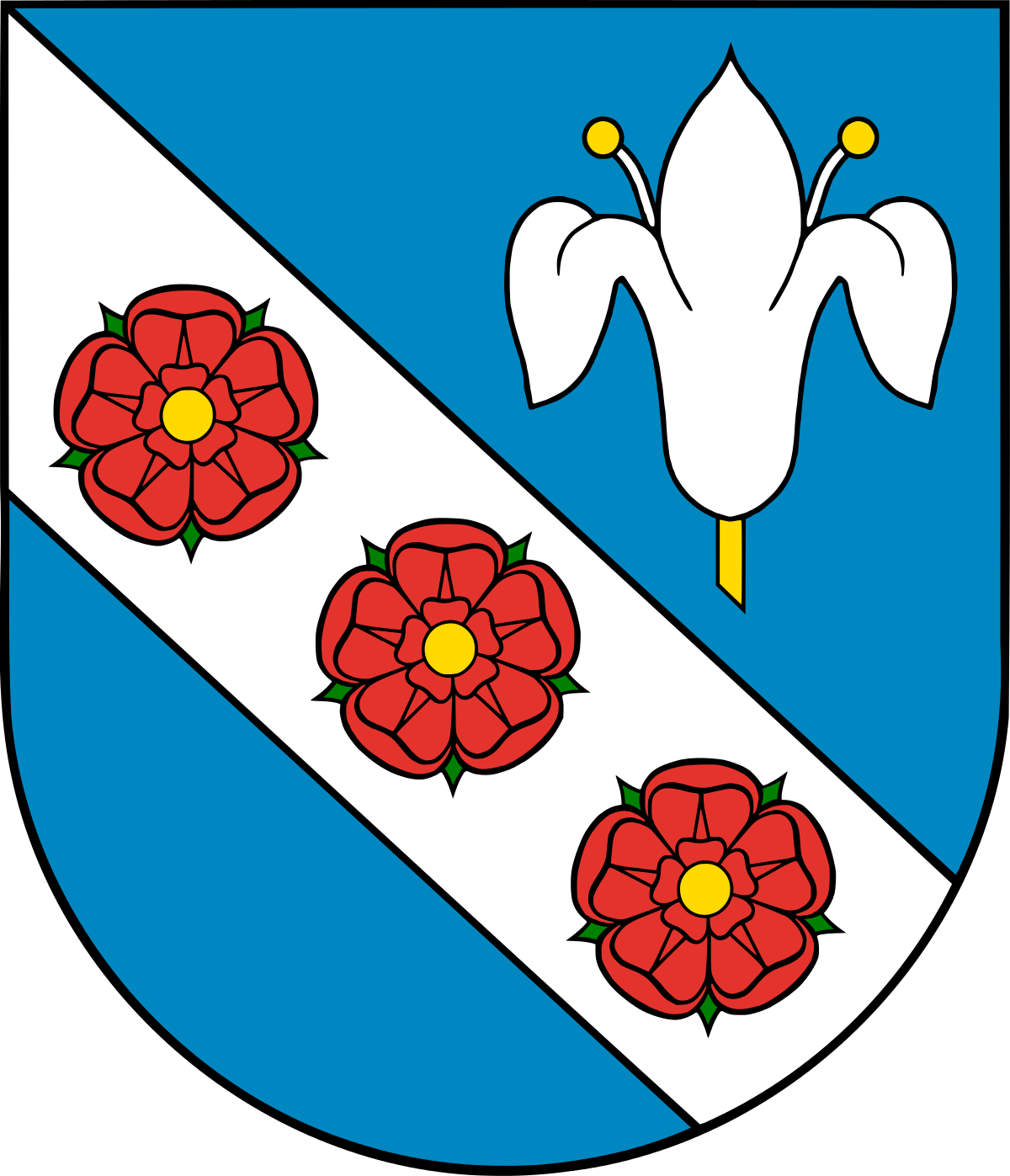 WstępPolitykę społeczną zazwyczaj definiuje się, jako "działalność państwa, podmiotów samorządowych i pozarządowych organizacji zmierzająca do kształtowania odpowiednich warunków pracy i bytu, pożądanych struktur społecznych oraz stosunków 
społeczno-kulturowych, w których przy aktywności ludzi będzie możliwe zaspokojenie potrzeb społeczeństwa na poziomie możliwym w danym okresie". Definicja ta wskazuje na główny cel polityki społecznej państwa - utrzymywanie rozwoju społecznego i gospodarczego. Podstawowym dokumentem planistycznym w sferze polityki społecznej na poziomie lokalnym jest Strategia Rozwiązywania Problemów Społecznych. 
Strategia ta jest dokumentem określającym najważniejsze kierunki interwencji w stosunku 
do zdiagnozowanych problemów społecznych występujących na terenie gminy i wskazuje priorytetowe kierunki działań oraz wytyczne dla ich realizacji. 
Opracowanie Strategii jest punktem wyjścia do opracowania szczegółowych programów, których realizacja ma przyczyniać się do rozwiązywania problemów społecznych 
oraz wyrównania szans społecznych mieszkańców gminy. Artykuł 17 ust.1 ustawy z dnia 12 marca 2004 roku o pomocy społecznej nakłada 
na gminę obowiązek opracowania i realizacji strategii rozwiązywania problemów społecznych ze szczególnym uwzględnieniem programów pomocy społecznej, profilaktyki 
i rozwiązywania problemów alkoholowych i innych, których celem jest integracja osób 
i rodzin z grup szczególnego ryzyka. Z kolei art. 16b wyżej wymienionej Ustawy określa kluczowe elementy, które powinna zawierać strategia rozwiązywania problemów społecznych w gminie. Dokument ten powinien składać się w szczególności z: diagnozy sytuacji społecznej gminy, prognozy zmian w zakresie objętym strategią,określenia:celów strategicznych projektowanych zmian,kierunków niezbędnych działań,sposobu realizacji strategii oraz jej ram finansowych,wskaźników realizacji działań.Niniejsza Strategia została opracowana dla Gminy Stara Błotnica na lata 2021-2025. ROZDZIAŁ I
MERYTORYCZNE OPRACOWANIE
STRATEGII ROZWIĄZYWANIA PROBLEMÓW SPOŁECZNYCH1.1. Podstawa prawna Strategii	Opracowanie i realizacja Strategii Rozwiązywania Problemów Społecznych wynika wprost z artykułu 17 ust.1 ustawy z dnia 12 marca 2004 roku o pomocy społecznej, 
który nakłada na gminę ten obowiązek. Poza tym, Strategia Rozwiązywania Problemów Społecznych w Gminie Stara Błotnica na lata 2021-2025 jest zgodna z dokumentami strategicznymi z zakresu polityki społecznej opracowanymi na poziomie europejskim, krajowym, regionalnym i lokalnym. Poniżej zaprezentowano spis podstawowych dokumentów strategicznych stanowiących podstawę i punkt odniesienia do powstania niniejszej Strategii. 1.1.1. Dokumenty krajoweStrategia Rozwiązywania Problemów Społecznych w Gminie Stara Błotnica na lata 
2021-2025 uwzględnia zapisy dokumentów krajowych, w szczególności:Długookresowa Strategia Rozwoju Kraju - Polska 2030, Krajowa Strategia Rozwoju Regionalnego 2030,Krajowy Program Przeciwdziałania Ubóstwu i Wykluczeniu Społecznemu,Strategia Rozwoju Kapitału Ludzkiego,Strategia Rozwoju Kapitału Społecznego.1.1.2. Dokumenty regionalne i lokalneStrategia Rozwiązywania Problemów Społecznych w Gminie Stara Błotnica
na lata 2021-2025 uwzględnia zapisy dokumentów regionalnych i lokalnych, między innymi takich jak:Strategia Rozwoju Województwa Mazowieckiego do roku 2030,Strategia Rozwiązywania Problemów Społecznych dla Powiatu Białobrzeskiego na lata 2016-2025;Gminny Program Profilaktyki i Rozwiązywania Problemów Alkoholowych oraz Przeciwdziałania Narkomanii dla Gminy Stara Błotnica;Gminny Programu Przeciwdziałania Przemocy w Rodzinie oraz Ochrony Ofiar Przemocy w Rodzinie w Stara Błotnica;Gminny Program Wspierania Rodziny w Gminie Stara Błotnica.RODZIAŁ II
 DIAGNOZA SYTUACJI SPOŁECZNEJ W GMINIE2.1. Charakterystyka Gminy2.1.1. PołożenieGmina Stara Błotnica położona jest w południowej części województwa mazowieckiego. Jest jedną z 229 gmin wchodzących w skład tego województwa. Siedzibą gminy jest Stara Błotnica. Gmina zajmuje powierzchnię 9 603 hektarów to jest około 96 km2. Pod względem geograficznym zlokalizowana jest w obrębie dwóch jednostek fizjograficznych. Na wschodzie jest to Równina Kozienicka (część makroregionu Nizin 
Środkowo – Mazowieckich) zajmująca ¾ powierzchni gminy. Wysoczyzna pochylona jest 
ku Radomce w kierunku południowym (wysokość 135 – 150 m n.p.m.), rozcięta doliną rzeki Tymianki, jej licznymi dopływami oraz rowami melioracyjnymi. Równina Radomska w części zachodniej gminy stanowi ¼ jej obszaru. Rzeźba terenu bardziej urozmaicona. 
Przeważające nachylenia w granicach 2 - 5%, głęboko przecięte doliną rzeki Pierzchnianki (wysokość względna 10 do 25 metrów), płynącej w kierunku północno – wschodnim. 
Przez teren ten przechodzi dział wodny II rzędu oddzielający dorzecze Radomki (Tymianka) od dorzecza Pilicy (Pierzchnianka). Administracyjnie Gmina Stara Błotnica wraz z pięcioma innymi gminami tworzy powiat białobrzeski i jest pod względem zajmowanej powierzchni czwartą gminą tej jednostki (15,03 % powierzchni całego powiatu). Gmina Stara Błotnica ma charakter wiejski. 
Od północy Gmina Stara Błotnica graniczy z gminami Białobrzegi i Stromiec, od wschodu 
z gminą Jedlińsk, od południa z gminami Zakrzew i Przytyk, a od zachodu z gminą Radzanów. Jedynie gminy Białobrzegi, Stromiec i Radzanów należą do powiatu białobrzeskiego. 
Pozostałe granice gminy są więc jednocześnie granicami powiatu. Rycina 1. Mapa Gminy Stara Błotnica.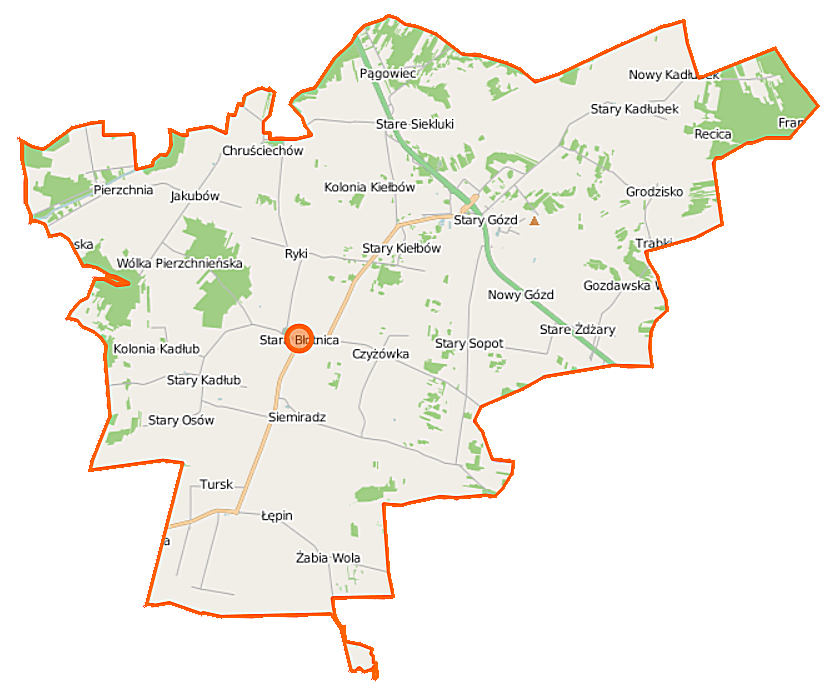 Gminę tworzą 24 sołectwa: Stara Błotnica, Czyżówka, Grodzisko-Trąbki, Chruściechów, Jakubów, Stary Kadłub, Stary Kadłubek, Nowy Kadłubek, Kaszów, 
Nowy Kiełbów, Stary Kiełbów, Stary Kobylnik, Nowy Gózd, Stary Osów, Pierzchnia, Pągowiec, Ryki, Siemiradz, Stare Siekluki, Stary Sopot, Stary Gózd, Tursk-Łępin, Żabia Wola, Stare Żdżary. Największą jednostką osadniczą jest Stary Kadłub.2.1.2. LudnośćGminę Stara Błotnica na koniec 2019 roku zamieszkiwało 5 445 osób, z czego 47% stanowiły kobiety, a 53% mężczyźni. W porównaniu z liczbą 5 491 osób na koniec 
roku 2018 oznacza to niewielki spadek liczby ludności (spadek o 46 osób). 
Taka liczba ludności przy powierzchni gminy wynoszącej 96 km2 daje średnią gęstość zaludnienia 57 osoby na 1 km2. Te wskaźniki plasują gminę na 213 miejscu w województwie mazowieckim i na 1811 miejscu w kraju pod względem ilości mieszkańców. 
Zważywszy, że gmina zajmuje stosunkowo nie duży obszar (198 miejsce w województwie 
i 1533 miejsce w kraju) można stwierdzić, że należy do jednostek słabo zaludnionych 
(średnia gęstość zaludnienia województwa mazowieckiego wynosi 150 osób/km2 a dla Polski 123 osoby/km2 ). Liczba mieszkańców oraz gęstość zaludnienia nie są jednak wartościami stałymi i podobnie jak rozmieszczenie mieszkańców mogą podlegać zmianom niekiedy 
w bardzo dynamiczny sposób. Odnosząc się do analizy zaprezentowanych poniżej danych, należy stwierdzić, 
że dominującą grupę ludności na terenie Gminy stanowią osoby w wieku produkcyjnym. 
Drugą pod względem liczebności grupę, stanowią osoby w wieku poprodukcyjnym, 
zaś najmniejszą osoby w wieku przedprodukcyjnym. Dane te dość jednoznacznie wskazują, 
że ludność zamieszkująca na terenie Gminy jest dość młodą społecznością. Wykres 1. Ludność Gminy Błotnica w rozbiciu na ekonomiczne grupy wiekowe.Dane przedstawione w poniższej tabeli odnoszą się do struktury przyrostu naturalnego, który w Gminie Stara Błotnica na dzień 31.12.2019 wynosił -12. W roku 2019 w gminie 
Stara Błotnica urodziło się 57 dzieci. W tym samym roku odnotowano 69 zgonów.Tabela 1. Struktura przyrostu naturalnego w gminie w 2019 r.2.1.3. Oświata	Zadania z zakresu edukacji na terenie gminy Stara Błotnica w roku szkolnym 2019/2020 realizowane były w  następujących placówkach oświatowych, dla których organem prowadzącym była gmina:1. Publicznej Szkoły Podstawowej im. Ojca Świętego Jana Pawła II w Starej Błotnicy; 2. Publicznej Szkoły Podstawowej im. Marii Konopnickiej w Starym Goździe;3. Publicznej Szkoły Podstawowej im. Biskupa Jana Chrapka w Starych Sieklukach; 4. Publicznej Szkoły Podstawowej im. Adama Mickiewicza w Kaszowie. Tabela 2. Liczba uczniów i oddziałów.2.1.4. Kultura i sport	Działalność kulturalna na terenie Gminy Stara Błotnica obejmuje przede wszystkim realizowane przedsięwzięcia przez pracowników Urzędu Gminy Stara Błotnica, 
placówki oświatowe, Gminną Bibliotekę Publiczną w Starej Błotnicy, jednostki Ochotniczej Straży Pożarnej, sołectwa, organizacje społeczne oraz kościelne. 
W Gminie Stara Błotnica zorganizowano szereg różnych przedsięwzięć i wydarzeń, które miały na celu integrację mieszkańców, edukację oraz wspólne spędzanie czasu wolnego.	Corocznie organizowanymi na terenie gminy wydarzeniami kulturalnymi są:„Festiwal Kapel i Zespołów Śpiewaczych Stara Błotnica” - głównym celem jest podtrzymywanie i szerzenie kultury ludowej,Dożynki,Dzień Kobiet,Jubileusz 50 – lecia pożycia małżeńskiego,Zawody w wędkarstwie spławikowym.	Od 1 stycznia 2005 roku Gminna Biblioteka Publiczna w Starej Błotnicy działa, jako samodzielna instytucja kultury. Biblioteka jest wpisana do Rejestru Instytucji Kultury 
oraz posiada statut. Działalność swą prowadzi według Regulaminu Organizacyjnego 
i Regulaminu Pracy. Finansowana jest z dotacji gminy oraz dochodów własnych. 
Biblioteka prowadzi jedną filię, działającą w Starym Goździe. Biblioteką kieruje dyrektor, który pełni również rolę bibliotekarza. Sprawy finansowe prowadzi główny księgowy. 
W bibliotece pracuje jedna osoba na stanowisku bibliotekarza i jedna osoba w filii 
w Starym Goździe. W pracach bibliotecznych pomagają stażyści zatrudniani przez 
Urząd Pracy. Biblioteka znajduje się w budynku będącym współwłasnością 
Gminy Stara Błotnica oraz Ochotniczej Straży Pożarnej.	Na terenie gminy Stara Błotnica od 2003 roku działa klub sportowy Błotnica. Rzeczywista historia klubu jest znacznie jednak wcześniejsza, ponieważ kilka lat przed tą datą zaczęli spotykać się młodzi zawodnicy z Błotnicy i okolic, którzy rozgrywali towarzyskie mecze z zawodnikami z innych miejscowości.	Dodatkowo, Gmina Stara Błotnica posiada Gminną Orkiestrę Dętą. Bardzo ważna, kulminacyjna uroczystość dla całej społeczności gminnej w Starej Błotnicy miała miejsce 
18 lutego 2013 r. Z inicjatywy wójta gminy, p. Marcina Kozdrach powstała 
„Gminna Orkiestra Dęta”. W skład orkiestry wchodzą przede wszystkim uczniowie 
Szkół Gminnych w Starej Błotnicy. Kapelmistrzem orkiestry jest nauczyciel muzyki miejscowej szkoły- p. Marek Bąbolewski.	Poza tym  na terenie Gminy Stara Błotnica funkcjonują:Zespół śpiewaczy „Błotniczanki”- w skład zespołu wchodzą kobiety ze Starej Błotnicy;Kapela ludowa Józefa Żurowskiego;Koła Gospodyń Wiejskich;Stowarzyszenie „Nowa Wieś”.2.1.5 Pomoc społecznaW Gminie Stara Błotnica w zakresie pomocy społecznej działa Gminny Ośrodek Pomocy Społecznej z siedzibą w Starej Błotnicy. Celem pomocy społecznej realizowanym przez Ośrodek jest umożliwienie osobom i rodzicom przezwyciężania trudnych sytuacji życiowych, których nie są one w stanie pokonać, wykorzystując własne uprawnienia, 
zasoby i możliwości. Gminny Ośrodek Pomocy Społecznej podejmuje działania zmierzające 
do życiowego usamodzielnienia osób i rodzin oraz ich integracji ze środowiskiem.Ośrodek realizuje zadania własne gminy o charakterze obowiązkowym, zadania własne gminy oraz zadania zlecone z zakresu administracji rządowej.Do zadań własnych gminy o charakterze obowiązkowym należy:opracowanie i realizacja gminnej strategii rozwiązywania problemów społecznych 
ze szczególnym uwzględnieniem programów pomocy społecznej, profilaktyki 
i rozwiązywania problemów alkoholowych i innych, których celem jest integracja osób i rodzin z grup szczególnego ryzyka;sporządzanie zgodnie z art. 16a, oceny w zakresie pomocy społecznej;udzielanie schronienia, zapewnienie posiłku oraz niezbędnego ubrania osobom tego pozbawionym;przyznawanie i wypłacanie zasiłków okresowych;przyznawanie i wypłacanie zasiłków celowych;przyznawanie i wypłacanie zasiłków celowych na pokrycie wydatków powstałych  
w zdarzenia losowego;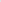 przyznawanie i wypłacanie zasiłków celowych na pokrycie wydatków na świadczenia zdrowotne osobom bezdomnym oraz innym osobom nie mającym dochodu 
i możliwości uzyskania świadczeń na podstawie przepisów o świadczeniach opieki zdrowotnej  finansowanych ze środków publicznych;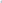 przyznawanie zasiłków celowych w formie biletu kredytowanego;opłacanie składek na ubezpieczenie emerytalne i rentowe za osobę, która zrezygnuje 
z zatrudnienia w związku z koniecznością sprawowania bezpośredniej, osobistej opieki nad długotrwale lub ciężko chorym członkiem rodziny oraz wspólnie 
nie zamieszkującymi matką, ojcem lub rodzeństwem;praca socjalna;organizowanie i świadczenie usług opiekuńczych, w tym specjalistycznych, w miejscu zamieszkania, z wyłączeniem specjalistycznych usług opiekuńczych dla osób  
z zaburzeniami psychicznymi;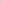 prowadzenie i zapewnienie miejsc w mieszkaniach chronionych;dożywianie dzieci;sprawienie pogrzebu, w tym osobom bezdomnym;kierowanie do domu pomocy społecznej i ponoszenie odpłatności za pobyt mieszkańca  gminy w tym domu;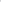 pomoc osobom mającym trudności w przystosowaniu się do życia po zwolnieniu
z zakładu karnego;sporządzanie sprawozdawczości oraz przekazywanie jej właściwemu wojewodzie, również w formie dokumentu elektronicznego, z zastosowaniem systemu  teleinformatycznego;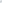 utworzenie i utrzymanie ośrodka pomocy społecznej, w tym zapewnienie środków 
nawynagrodzenia pracowników;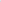 przyznawanie i wypłacanie zasiłków stałychopłacanie składek na ubezpieczenie zdrowotne określonych w przepisach 
o świadczeniach opieki zdrowotnej finansowanych ze środków publicznych.Do zadań własnych gminy należy:przyznawanie i wypłacanie zasiłków specjalnych celowych;przyznawanie i wypłacanie pomocy na ekonomiczne usamodzielnienie w formie zasiłków, pożyczek oraz pomocy w naturze;prowadzenie i zapewnienie miejsc w domach pomocy społecznej i ośrodkach wsparcia o zasięgu gminnym oraz kierowanie do nich osób wymagających opieki;podejmowanie innych zadań z zakresu pomocy społecznej wynikających 
z rozeznanych  potrzeb gminy, w tym tworzenie i realizacja programów osłonowych;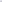 współpraca z powiatowym urzędem pracy w zakresie upowszechniania ofert pracy oraz informacji o wolnych miejscach pracy, upowszechnianie informacji o usługach poradnictwa zawodowego i o szkoleniach oraz realizacji Programu Aktywizacji 
i Integracji, o których mowa w przepisach o promocji zatrudnienia i instytucjach rynku pracy.Do zadań zleconych z zakresu administracji rządowej realizowanych przez gminę należy:organizowanie i świadczenie specjalistycznych usług opiekuńczych w miejscu zamieszkania dla osób z zaburzeniami psychicznymi;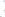 przyznawanie i wypłacanie zasiłków celowych na pokrycie wydatków związanych 
z  klęską żywiołową lub ekologiczną;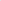 prowadzenie i rozwój infrastruktury środowiskowych domów samopomocy dla osób 
z zaburzeniami psychicznymi;realizacja zadań wynikających z rządowych programów pomocy społecznej, mających na  celu ochronę poziomu życia osób, rodzin i grup społecznych oraz rozwój specjalistycznego  wsparcia;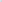 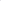 przyznawanie i wypłacanie zasiłków celowych, a także udzielanie schronienia, posiłku oraz niezbędnego ubrania cudzoziemcom;przyznawanie i wypłacanie zasiłków celowych, a także udzielanie schronienia oraz zapewnienie posiłku i niezbędnego ubrania cudzoziemcom, którym udzielono zgody na pobyt ze względów humanitarnych lub zgody na pobyt tolerowany na terytorium Rzeczypospolitej Polskiej;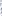 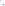 wypłacanie wynagrodzenia za sprawowanie opieki;Ośrodek wykonuje również zadania określone innymi ustawami przekazane do realizacji przez Wójta Gminy w Starej Błotnicy, a w szczególności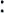 ustalanie i wypłacanie świadczeń rodzinnych na podstawie ustawy z dnia 
28 listopada 2003 r. o świadczeniach rodzinnych;prowadzenie zadań związanych z postępowaniem wobec dłużników alimentacyjnych oraz przyznawanie świadczeń z funduszu alimentacyjnego na podstawie ustawy z dnia 7 września 2007 r. o pomocy osobom uprawnionym do alimentów;prowadzenie zadań związanych z przeciwdziałaniem przemocy w rodzinie 
na podstawie ustawy z dnia 29 lipca 2005 r. o przeciwdziałaniu przemocy w rodzinie;wspieranie rodzin przeżywających trudności w pełnieniu funkcji opiekuńczo wychowawczych oraz organizacja pieczy zastępczej na podstawie ustawy 
z dnia 9 czerwca 201 Ir. o wspieraniu rodziny i systemie pieczy zastępczej; 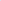 prowadzenie działań związanych z udzielaniem pomocy materialnej uczniom zgodnie z ustawą z dnia 7 września 1991r o systemie oświaty;	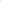 prowadzenie zadań związanych z przyznawaniem Karty Dużej Rodziny, 
zgodnie z ustawą z dnia 5 grudnia 2014 r. o Karcie Dużej Rodziny; 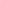 załatwianie spraw i wydawanie decyzji dotyczących potwierdzania prawa do świadczeń opieki zdrowotnej, zgodnie z ustawa z dnia 27 sierpnia 2004 r. o świadczeniach opieki zdrowotnej finansowanych ze środków publicznych;załatwianie spraw i wydawanie decyzji zgodnie z ustawa z dnia I I lutego 2016 r. 
o pomocy państwa w wychowaniu dzieci.Ponadto, Ośrodek współpracuje z organizacjami społecznymi i pozarządowymi, 
Kościołem Katolickim, innymi kościołami, związkami wyznaniowymi, osobami fizycznymi 
i prawnymi w celu realizacji zadań z zakresu pomocy społecznej. Ośrodek realizuje projekty współfinansowane ze środków Unii Europejskiej2.1.6. Bezpieczeństwo publiczne Bezpieczeństwo publiczne to ogół instrumentów służących ochronie ludności przed incydentami zakłócającymi funkcjonowanie obywateli w społeczeństwie zgodne z przyjętymi normami prawno-obyczajowymi. 	Ochronę bezpieczeństwa publicznego na terenie gminy zapewnia Komisariat Policji 
w Radzanowie, który pozostaje w strukturach Komendy Powiatowej Policji w Białobrzegach.	Do podstawowych zadań Policji należą m.in.: ochrona życia i zdrowia ludzi oraz mienia przed bezprawnymi zamachami naruszającymi te dobra;ochrona bezpieczeństwa i porządku publicznego, w tym zapewnienie spokoju 
w miejscach publicznych oraz w środkach publicznego transportu i komunikacji publicznej, w ruchu drogowym;inicjowanie i organizowanie działań mających na celu zapobieganie popełnianiu przestępstw i wykroczeń oraz zjawiskom kryminogennym i współdziałanie w tym zakresie z organami państwowymi, samorządowymi i organizacjami społecznymi;wykrywanie przestępstw i wykroczeń oraz ściganie ich sprawców;kontrola przestrzegania przepisów porządkowych i administracyjnych związanych 
z działalnością publiczną lub obowiązujących w miejscach publicznych;współdziałanie z policjami innych państw oraz ich organizacjami międzynarodowymi, a także z organami i instytucjami Unii Europejskiej na podstawie umów i porozumień międzynarodowych oraz odrębnych przepisów;gromadzenie, przetwarzanie i przekazywanie informacji kryminalnych; prowadzenie zbiorów danych zawierających informacje gromadzone przez uprawnione organy 
o odciskach linii papilarnych osób, niezidentyfikowanych śladach linii papilarnych 
z miejsc przestępstw oraz o wynikach analizy kwasu deoksyrybonukleinowego (DNA); Policja realizuje także zadania wynikające z przepisów prawa Unii Europejskiej oraz umów i porozumień międzynarodowych na zasadach i w zakresie w nich określonych.Zadania z zakresu bezpieczeństwa publicznego realizowane są także przez jednostki 
Straży Pożarnej. Na terenie Gminy Stara Błotnica funkcjonuje 8 jednostek 
Ochotniczych Straży Pożarnych:Ochotnicza Straż Pożarna w Starej Błotnicy;Ochotnicza Straż Pożarna w Starym Kadłubie;Ochotnicza Straż Pożarna w Starym Kobylniku;Ochotnicza Straż Pożarna w Starych Sieklukach;Ochotnicza Straż Pożarna w Kaszowie;Ochotnicza Straż Pożarna w Starych Żdżarach;Ochotnicza Straż Pożarna w Starym Kadłubku;Ochotnicza Straż Pożarna w Pierzchni.2.2. Diagnoza problemów społecznych w ujęciu działania instytucji pomocy społecznejPomoc społeczna jest instytucją polityki społecznej państwa. 
Zadania pomocy społecznej są określone Ustawą z dnia 12 marca 2004 roku. 
Zgodnie z jej postanowieniem, głównym celem pomocy społecznej ma być umożliwienie osobom i rodzinom przezwyciężenie takich sytuacji życiowych, którym nie są w stanie podołać przy użyciu własnych środków, możliwości i uprawnień. Realizacja zadań została podzielona tutaj pomiędzy organy administracji publicznej. Ogólne zadania (strategiczne) związane 
z realizacją polityki społecznej wykonuje województwo.  Powiat odpowiada 
za zadania o charakterze specjalistycznym. Z kolei gmina realizuje tzw. usługi podstawowe, czyli np. funkcjonowanie domów pomocy społecznej, ośrodków wychowawczych, 
pomoc rzeczowa, zasiłki docelowe przyznawane na zaspokojenie podstawowych potrzeb, udzielanie schronienia i posiłku, zasiłki na pokrycie wydatków powstałych w skutek zdarzeń losowych itd.Na terenie gminy Stara Błotnica  zadania z zakresu pomocy społecznej realizowane są przez Gminny Ośrodek Pomocy Społecznej w Starej Błotnicy. Na podstawie art. 7 ustawy 
o pomocy społecznej osobom i rodzinom udziela się świadczeń społecznych w szczególności 
z powodu: 1. ubóstwa, 2. sieroctwa, 3. bezdomności, 4. bezrobocia, 5. niepełnosprawności, 6. długotrwałej lub ciężkiej choroby, 7. przemocy w rodzinie, 7a. potrzeby ochrony ofiar handlu ludźmi, 8. potrzeby ochrony macierzyństwa lub wielodzietności, 9. bezradności w sprawach opiekuńczo-wychowawczych i prowadzenia gospodarstwa domowego, zwłaszcza w rodzinach niepełnych lub wielodzietnych, 10. (uchylony), 11. trudności w integracji osób, które otrzymały status uchodźcy lub ochronę uzupełniającą, 12. trudności w przystosowaniu do życia po zwolnieniu z zakładu karnego, 13. alkoholizmu lub narkomani, 14. zdarzenia losowego i sytuacji kryzysowej 15. klęski żywiołowej lub ekologicznej. 2.2.1. Zadania z zakresu pomocy społecznej realizowane przez GOPS	Zadania w zakresie pomocy społecznej, rodzaje świadczeń, zasady i tryb ich udzielania oraz organizację pomocy społecznej określa ustawa z dnia 12 marca 2004 r. 
o pomocy społecznej oraz akty wykonawcze do tej ustawy. W ramach zadań własnych i zleconych realizowanych przez Gminę ustala się prawo świadczeń pieniężnych i niepieniężnych. Świadczenia pieniężne mogą polegać 
m.in. na przyznawaniu i wypłacaniu zasiłków, a świadczenia niepieniężne wykonuje się 
m.in. poprzez organizowanie i świadczenie usług opiekuńczych, w tym, specjalistycznych 
w miejscu zamieszkania oraz pobyt w domu pomocy społecznej.Świadczenia pieniężne:1. Zasiłek stały - świadczenie o charakterze obowiązkowym (a więc przysługujące każdemu, kto spełnia określone ustawą warunki i w ustawowo określonej wysokości), finansowane 
z budżetu województwa. Udzielany osobom pełnoletnim, niezdolnym do pracy z powodu wieku lub całkowicie niezdolnym do pracy (nieposiadającym uprawnień 
emerytalno–rentowych) i spełniającym kryteria dochodowe. Świadczenie jest zróżnicowane pod względem wysokości, zależnie od dochodu osoby samotnie gospodarującej lub dochodu na osobę w rodzinie, jego wysokość stanowi, bowiem różnicę między owym kryterium 
a dochodem osoby samotnie gospodarującej lub dochodem na osobę w rodzinie. 2. Zasiłek okresowy - przysługuje w szczególności ze względu na długotrwałą chorobę, niepełnosprawność, bezrobocie, możliwość utrzymania lub nabycia uprawnień do świadczeń 
z innych systemów zabezpieczenia społecznego. Przyznanie zasiłku okresowego, 
podobnie jak zasiłku stałego, uzależnione jest od spełnienia kryterium dochodowego. 
Jego beneficjentem może być osoba samotnie gospodarująca i rodzina. 
Zasiłek nie może być jednak niższy niż 50 % różnicy między kryterium dochodowym osoby samotnie gospodarującej a dochodem tej osoby oraz między kryterium dochodowym rodziny 
a jej dochodem. 3. Zasiłek celowy - jest to świadczenie fakultatywne przyznawane na podstawie 
art. 39-41 ustawy o pomocy społecznej w celu zaspokojenia niezbędnej potrzeby bytowej. 
W ramach tej formy pomocy ośrodek przyznaje pomoc w formie zasiłków celowych 
i celowych specjalnych. Zasiłki celowe są świadczeniami przyznawanymi w miesiącu złożenia kompletu dokumentów w związku z koniecznością zaspokojenia konkretnej potrzeby. Świadczenie ma charakter jednorazowy. Pomoc w formie zasiłków celowych przeznaczona była głównie na pokrycie części lub całości kosztów zakupu żywności, leków 
i leczenia, opału, odzieży, niezbędnych przedmiotów użytku domowego, drobnych remontów 
i napraw w mieszkaniu, a także pogrzebu.Świadczenia niepieniężne- udzielenie tych świadczeń nie jest uzależnione od spełnienia kryterium dochodowego, a jedynie od wystąpienia okoliczności faktycznie uzasadniających przyznanie danej pomocy.1. Praca socjalna - to działalność zawodowa mająca na celu pomoc osobom i rodzinom 
we wzmocnieniu lub odzyskaniu zdolności do funkcjonowania w społeczeństwie poprzez pełnienie odpowiednich ról społecznych. Ułatwia jednostkom, grupom, środowiskom adaptację w zmieniających się warunkach życia. Celem ostatecznym jest umożliwienie osobom 
i rodzinom kierowania własnym postępowaniem oraz zdobycie niezależności 
w zabezpieczeniu warunków niezbędnych dla prawidłowej egzystencji godnej człowieka.Pracownicy GOPS wykonując pracę socjalną wspomagają osoby i rodziny wymagające pomocy w osiągnięciu możliwie pełnej aktywności społecznej i życiowej, współuczestniczą 
w organizacji wypoczynku dla dzieci i młodzieży, pomagają sporządzić pozwy do Sądu 
o przyznanie alimentów, rozwód czy separację, pomagają w wypełnianiu wniosków 
o ustalenia niepełnosprawności i stopnia niepełnosprawności, biorą udział w procesie zobowiązania osób uzależnionych od alkoholu do podjęcia leczenia, przeprowadzają rozmowy wspierające, udzielają informacji, gdzie osoby lub rodziny mogą uzyskać pomoc, która nie leży w kompetencji Ośrodka, pomagają podopiecznym w uzyskaniu prawa 
do emerytury lub renty, przeprowadzają wywiady u dłużników alimentacyjnych 
oraz podejmują działania związane z ich aktywizacją zawodową, przeprowadzają wywiady alimentacyjne u osób zobowiązanych do alimentacji, podejmują działania w zakresie przeciwdziałania przemocy w rodzinie itp. Należy mieć również na uwadze, że przy zachodzącym obecnie procesie starzenia się społeczeństwa wzrasta problem dotyczący zapewnienia opieki osobom starszym. Niekorzystnym zjawiskiem jest również liczba osób całkowicie samotnych. 
Osobom takim należy zapewnić dostęp do usług bytowych, urzędowych, mieszkaniowych, intelektualnych oraz zdrowotnych. Ludzie starsi i samotni potrzebują szczególnego rodzaju wsparcia - jak najdłuższego utrzymania ich we własnym środowisku. 
Należy podejmować działania, które ułatwią im życie, a także wydłużą okres 
ich samodzielności. Warto podkreślić również konieczność dbałości o kondycję psychiczną osób starszych i schorowanych. Brak towarzystwa, odpowiedniej opieki oddziałuje 
na samopoczucie takich osób, dlatego też należy zapewnić im dostęp do instytucji świadczących pomoc psychologiczno-pedagogiczną oraz wykwalifikowanych pracowników, udzielających wszelkich porad w każdej sytuacji.2. Składka zdrowotna - opłacana za osoby korzystające z pomocy w formie zasiłku stałego 
niepodlegające ubezpieczeniu zdrowotnemu z innego tytułu.3. Składki na ubezpieczenie emerytalno-rentowe – przyznawane osobom, które zrezygnują 
z zatrudnienia w związku z koniecznością sprawowania bezpośredniej, osobistej opieki nad długotrwale lub ciężko chorym członkiem rodziny oraz wspólnie niezamieszkującymi matką, ojcem lub rodzeństwem.4. Sprawienie pogrzebu – pochówek realizowany jest przez pomoc społeczną w przypadku, 
gdy najbliższa rodzina nie ma możliwości wykonania go we własnym zakresie np. z powodów finansowych lub osobistych.5. Usługi opiekuńcze w miejscu zamieszkania - udzielane osobom, które z powodu wieku, choroby lub innych przyczyn wymagają pomocy innych osób. Usługi opiekuńcze obejmują pomoc w zaspokajaniu codziennych potrzeb życiowych, opiekę higieniczną, zaleconą przez lekarza pielęgnację oraz, w miarę możliwości, zapewnienie kontaktów z otoczeniem. 
Usługi te są odpłatne w części lub całości, jeżeli dochód osoby zainteresowanej przekracza kryterium dochodowe.Zgodnie z art. 50 Ustawy o pomocy społecznej, osobie samotnej, która z powodu wieku, choroby lub innych przyczyn wymaga pomocy innych osób, a jest jej pozbawiona, przysługuje pomoc w formie usług opiekuńczych lub specjalistycznych usług opiekuńczych. 
Usługi opiekuńcze lub specjalistyczne usługi opiekuńcze mogą być przyznane również osobie, która wymaga pomocy innych osób, a rodzina, a także wspólnie niezamieszkujący małżonek, wstępni, zstępni nie mogą takiej pomocy zapewnić.Usługi opiekuńcze obejmują: pomoc w zaspokajaniu codziennych potrzeb życiowych, opiekę higieniczną, zaleconą przez lekarza pielęgnację oraz w miarę możliwości, zapewnienie kontaktów z otoczeniem.Specjalistyczne usługi opiekuńcze są to usługi dostosowane do szczególnych potrzeb wynikających z rodzaju schorzenia lub niepełnosprawności, świadczone przez osoby 
ze specjalistycznym przygotowaniem.Ośrodek pomocy społecznej, przyznając usługi opiekuńcze, ustala ich zakres, termin 
i miejsce świadczenia. Rada gminy określa, w drodze uchwały, szczegółowe warunki przyznawania i odpłatności za usługi opiekuńcze i specjalistyczne usługi opiekuńcze, 
z wyłączeniem specjalistycznych usług opiekuńczych dla osób z zaburzeniami psychicznymi. Rodzaje specjalistycznych usług opiekuńczych, kwalifikacje osób świadczących 
te usługi oraz warunki i tryb ustalania i pobierania opłat za specjalistyczne usługi świadczone osobom z zaburzeniami psychicznymi określa w drodze rozporządzenia minister właściwy 
ds. zabezpieczenia społecznego.6. Ośrodki wsparcia- osobom, które ze względu na wiek, chorobę, lub niepełnosprawność wymagają częściowej opieki i pomocy w zaspokajaniu niezbędnych potrzeb życiowych, mogą być przyznane usługi opiekuńcze świadczone w ośrodkach wsparcia, o których mowa 
w art. 51 ustawy. Ośrodki wsparcia są jednostkami organizacyjnymi pomocy społecznej dziennego pobytu. Mogą być w nich prowadzone miejsca całodobowe okresowego pobytu. Ośrodkiem wsparcia jest środowiskowy dom samopomocy dla osób z zaburzeniami psychicznymi, dzienny dom pomocy społecznej, dom dla matek z małoletnimi dziećmi 
i kobiet w ciąży, schronisko i dom dla bezdomnych oraz klub samopomocy. 7. Rodzinne domy pomocy – zadaniem rodzinnych domów pomocy jest zapewnienie całodobowej opieki nie mniej niż trzem i nie więcej niż ośmiu seniorom. Służyć mają one pomocą szczególnie osobom wymagającym wzmożonej opieki ze względu na znaczne ograniczenie w codziennym funkcjonowaniu, wynikające z podeszłego wieku,8. Mieszkania chronione – przygotowują osoby w nich przebywające, pod okiem specjalistów, do prowadzenia samodzielnego życia lub zastępują pobyt w placówce zapewniającej całodobową opiekę. Skorzystać z nich mogą osoby, które ze względu na trudną sytuację życiową, wiek, niepełnosprawność lub chorobę potrzebują wsparcia w funkcjonowaniu 
w codziennym życiu, ale nie wymagają usług w zakresie świadczonym przez jednostkę całodobowej opieki (np. osoby z zaburzeniami psychicznymi, osoby opuszczające rodzinę zastępczą, placówkę opiekuńczo-wychowawczą, zakład dla nieletnich lub cudzoziemcy),9. Domy pomocy społecznej – przeznaczone są dla osób wymagających całodobowej opieki 
z powodu wieku, choroby lub niepełnosprawności, niemogących samodzielnie funkcjonować w życiu codziennym i którym nie można zapewnić niezbędnej pomocy w formie usług opiekuńczych. Domy pomocy społecznej, w zależności od tego, dla kogo są przeznaczone dzielą się na: domy dla osób w podeszłym wieku, osób przewlekle somatycznie chorych, osób przewlekle psychicznie chorych, dorosłych niepełnosprawnych intelektualnie, dzieci 
i młodzieży niepełnosprawnych intelektualnie oraz osób niepełnosprawnych psychicznie.10. Schronienie, posiłek, niezbędne ubranie – udzielane osobom tego pozbawionym.Plan i wykonanie wydatków:ROZDZIAŁ 85202 – Domy Pomocy SpołecznejPlan: 67 961,00 zł; Wykonanie: 55 209,75 zł środki własneKoszty związane z pobytem 2 mieszkańców z terenu gminy w Domu Pomocy Społecznej Weterana Walki i Pracy w Radomiu.ROZDZIAŁ 85205 – Zespół InterdyscyplinarnyPlan: 2 500,00; Wykonanie: 2 301,49 zł środki własneGminny Ośrodek Pomocy Społecznej zajmuje się obsługą Zespołu Interdyscyplinarnego działającego w Gminie. Praca w tym Zespole wymaga stałego podnoszenia kwalifikacji, umiejętności, dlatego też zorganizowano szkolenie dla wszystkich członków zespołu, którego koszt wyniósł 1 300,00 zł. Zakupiono również materiały profilaktyczne na kwotę 1 001,49 zł.ROZDZIAŁ 85213 – składka zdrowotnaPlan: 10 862,00 zł; Wykonanie:10 861,33 zł dotacja (2030)GOPS opłaca składkę zdrowotną za osoby pobierające zasiłki stałe, opłacono składkę dla 
19 osób, liczba świadczeń 210.ROZDZIAŁ 85513 – składka zdrowotnaPlan: 18 851,00 zł; Wykonanie: 18 850,32 zł dotacja (2010)Niektóre z osób pobierających świadczenie pielęgnacyjne czy specjalny zasiłek opiekuńczy objęte są ubezpieczeniem zdrowotnym. W 2019 roku opłacano 8 składek jeżeli chodzi 
o świadczenie pielęgnacyjne i 6 składek jeżeli chodzi o specjalny zasiłek opiekuńczy.ROZDZIAŁ 85214 – zasiłki okresowePlan: 7 198,00 zł; Wykonanie: 7 197,50 zł zasiłki okresowe dotacja (2030)Plan: 34 000,00 zł; Wykonanie: 28 615,43 zł zasiłki celowe- środki własneW 2019 roku zasiłki okresowe wypłacano dla 3 rodzin. Głównym powodem przyznania zasiłku okresowego było bezrobocie. Zasiłki celowe i w naturze przyznano dla 23 rodzin, 
dla 2 rodzin przyznano zasiłki celowe na pokrycie wydatków powstałych w wyniku zdarzenia losowego.ROZDZIAŁ 85216- zasiłki stałePlan: 120 682,00 zł; Wykonanie: 120 681,57 zł dotacja (2030)Z pomocy w formie zasiłku stałego skorzystało 19 osób, 16 osób to osoby samotnie gospodarujące, a 3 osoby to osoby pozostające w rodzinie. Wypłacono 210 świadczeń. 
Średnio zasiłek był wypłacany przez 11,05 miesięcy w ciągu roku.ROZDZIAŁ 85219 – utrzymywanie Ośrodka Pomocy SpołecznejPlan: 64 184,00 zł; Wykonanie: 64 184 zł dotacja (2030)Plan: 265 718,00 zł; Wykonanie: 248 208,19 zł środki własneKoszty związane z funkcjonowaniem Gminnego Ośrodka Pomocy Społecznej są regulowane zarówno ze środków własny gminy jak i ze środków dotacji.ROZDZIAŁ 85230 – „Posiłek w szkole i w domu”Plan: 44 146,00 zł;  Wykonanie: 44 146,00 zł dotacja (2030)Plan: 20 520,00 zł;  Wykonanie: 11 983,00 zł środki własneGOPS realizuje rządowy program „Posiłek w szkole i w domu” w ramach którego pomocą objęto 126 osób (liczba rzeczywista), 53 uczniów skorzystało z pomocy w formie ciepłego posiłku, a z pomocy w formie zasiłku celowego objęto 118 osób. Program zrealizowano 
w 78,65 % ze środków dotacji, kwota wydatkowana – 44 146,00 zł, a w 21,35 % 
ze środków gminy – 11 983,00 zł.ROZDZIAŁ 85415 - stypendia szkolnePlan: 20 150,00 zł; Wykonanie: 20 150,00 zł dotacja (2030)Plan: 6 000,00 zł; Wykonanie: 2 666,00 zł środki własneGOPS prowadzi postępowania w sprawach przyznawania świadczeń pomocy materialnej 
o charakterze socjalnym i zajmuje się ich wypłatą. W pierwszym półroczu 2019 roku komisja stypendialna rozpatrzyła 51 wniosków o przyznanie stypendium szkolnego dla uczniów 
z terenu gminy. Mając na uwadze posiadane środki dotacji celowej w wysokości 10 988,00 zł i środki własne w wysokości 1 650,00 zł przyznano i wypłacono dla każdego ucznia stypendium w wysokości 248 zł. W drugim półroczu do stypendium zakwalifikowało się 41 uczniów. Środki dotacji to kwota 9 152,00 zł, a środki własne 1 016,00 zł. Wysokość stypendium dla jednego ucznia to również kwota 248 zł.ROZDZIAŁ 85501 – świadczenie wychowawcze 500+Plan: 6 315 766,00 zł;  Wykonanie: 6 315 763,79 zł dotacja (2060)W 2019 roku wypłacono 12 527 świadczeń wychowawczych. Liczba wypłacanych świadczeń wychowawczych w poszczególnych miesiącach jest zmienna, przeciętnie miesięcznie wypłacano 1 043 świadczeń dla dzieci i młodzieży do 18 r.ż. Na koniec roku ze świadczenia wychowawczego korzystało 1 185 dzieci w przedziale wiekowym do 18 r.ż.,
 co stanowi 87,97 % dzieci zamieszkałych na terenie naszej gminy,ROZDZIAŁ 85502 – świadczenie rodzinnePlan: 2 717 370,00 zł; Wykonanie: 2 684 528,36 zł dotacja (2010)Na koniec 2019 roku wypłacono w tym rozdziale 14 639 świadczeń, 396 rodzin było uprawnionych do pobierania świadczeń rodzinnych, 291 rodzin pobierało zasiłek rodzinny, 
17 osób było uprawnionych do otrzymywania świadczeń z funduszu alimentacyjnego. 
Stan zaległości z tytułu wypłaconych świadczeń z funduszu alimentacyjnego wyniósł na koniec grudnia 1 147 567,64 zł , natomiast zadłużenie z tytułu zaliczki alimentacyjnej to kwota 131 958,84 zł. Kwota zwrócona z tytułu wypłaconej zaliczki alimentacyjnej to 133,12 zł, natomiast kwota zwrócona przez dłużników alimentacyjnych z tytułu wypłaconych świadczeń z funduszu alimentacyjnego to 22 796,64 zł. Na terenie gminy zamieszkuje 12 dłużników alimentacyjnych wobec których ośrodek prowadził działania zgodnie z obowiązującymi przepisami.
ROZDZIAŁ 85503 – Karta Dużej RodzinyPlan: 685,00 zł ; Wykonanie: 607,57 zł dotacja (2010)Już od 2014 roku Gmina Stara Błotnica realizuje program Karta Dużej Rodziny, 
koszty związane z realizacją tego programu w 2019 roku to kwota 607,57 zł. 
W 2019 roku Kartę Dużej Rodziny wydano 76 rodzinom. Ogółem 163 rodziny z terenu Gminy posiadają Kartę Dużej Rodziny.ROZDZIAŁ 85504 – Asystent rodziny, Program „Doby start”Plan: 261 020,00 zł; Wykonanie: 258 230,00 zł 300+dotacja (2010)Plan: 20 958,00 zł; Wykonanie: 12 004,78 zł środki własnePlan: 7 998,00 zł; Wykonanie: 7 998,00 zł dotacja (2030)W 2018 roku GOPS rozpoczął realizację rządowego programu „ Dobry start ”. 
Świadczenie dobry start przysługuje w związku z rozpoczęciem roku szkolnego do ukończenia:1) przez dziecko lub osobę uczącą się 20 roku życia;2) przez dziecko lub osobę uczącą się 24 roku życia – w przypadku dzieci lub osób uczących się legitymujących się orzeczeniem o niepełnosprawności.W 2019 roku wypłacono 833 świadczenia na kwotę 249 900,00 zł, koszty obsługi świadczenia to kwota 8 330,00 zł, łącznie wydatkowano 258 230,00 zł. Ośrodek zatrudniał 1 asystenta rodziny, w związku z tym GOPS otrzymał dotację z budżetu wojewody w wysokości 
7 998,00 zł, udział środków własnych wyniósł 12 004,78 zł. Wsparciem asystenta objętych było 7 rodzin.W 2019 roku 87 osób korzystało z pomocy żywnościowej w ramach Programu Operacyjnego Pomoc Żywnościowa. Gminny Ośrodek Pomocy Społecznej współpracował w tym zakresie 
z 2 organizacjami partnerskimi, Caritas Polska i Federacją Polskich Banków Żywności.  Ośrodek Pomocy Społecznej wydaje również decyzje potwierdzające prawo do bezpłatnych świadczeń zdrowotnych, w 2019 roku wydano takie decyzje dla 8 mieszkańców z terenu gminy.Wykres 2. Rodzaje pomocy udzielanej przez GOPS.2.2.2. Dane o korzystających z pomocy i wsparcia w gminie Stara Błotnica. Przyczyny kwalifikujące do świadczeń z pomocy społecznej	Najczęstszymi przyczynami kwalifikującymi do świadczeń z pomocy społecznej 
w gminie Stara Błotnica są niezmiennie od kilku lat: ubóstwo, długotrwała choroba, bezradność 
w sprawach opiekuńczo- wychowawczych, niepełnosprawność oraz bezrobocie.Tabela 3. Główne przyczyny przyznawania świadczeń pomocy społecznej przez GOPS w gminie 
Stara Błotnica w latach 2017-2019- liczba rodzin.Przyczyny korzystania z pomocy społecznej pozostają niezmienne. 
Warto jednak zaznaczyć, że w ciągu ostatnich trzech lat stopniowo zmniejsza się ogólna liczba rodzin oraz osób korzystających z pomocy społecznej. Poniżej zaprezentowano hierarchię problemów i liczbę rodzin objętych pomocą GOPS w ostatnich trzech latach.2.2.2.1. UbóstwoUbóstwo określa się, jako stan warunków bytowych uniemożliwiający zaspokajanie podstawowych potrzeb, funkcji życiowych. Przyczyny i konsekwencje ubóstwa często trudno od siebie oddzielić. Zarówno skutkiem jak i czynnikiem mogą być np. dezintegracja rodziny, rozwój przestępczości, marginalizacja, nierówny start dzieci i młodzieży, patologie społeczne czy niepełnosprawność. Dodatkowo, nieodpowiednia działalność organów państwowych może zniechęcać 
do poprawy swojej sytuacji materialnej (np. płaca minimalna) czy też prowadzić do bierności 
i niezaradności życiowej (system zasiłków i świadczeń) całych grup społecznych. 
Zagrożenie ubóstwem dotyczy zwłaszcza rodzin wielodzietnych i niepełnych, kręgów patologii społecznej, osoby niepełnosprawne, grupy mniejszościowe, ludzi posiadających niskie kwalifikacje zawodowe, migrantów, ludzi starych.Wykres 3. Liczba rodzin korzystających z pomocy społecznej w gminie Stara Błotnica z powodu ubóstwa w latach 2017-2019.Dane GOPS w Starej Błotnicy wskazują, że w okresie ostatnich trzech lat obserwuje się spadek liczby osób korzystających w gminie z pomocy socjalnej z powodu ubóstwa. 
W 2017 roku z pomocy socjalnej z powodu ubóstwa korzystało 98 rodzin z terenu gminy, 
w 2018 roku były to 52 rodziny, natomiast w 2019 liczba ta nieznacznie wzrosła do 53 rodzin. Skala problemu ubóstwa w gminie Stara Błotnica w ostatnich latach uległa zmniejszeniu, niemniej jednak jest to nadal jeden z najważniejszych i najczęstszych powodów udzielania świadczeń socjalnych w gminie.2.2.2.2. Długotrwała lub ciężka chorobaProblem długotrwałej choroby dotyczy osób, które z powodu posiadanego schorzenia pozostają przez długi czas pod opieką lekarską, a choroba, na którą cierpią, często nie jest możliwa do całkowitego wyleczenia, a jedynie minimalizowane są jej objawy. 
Ciężka choroba natomiast to taka, która zagraża życiu człowieka.	Otrzymanie pomocy społecznej z powodu długotrwałej choroby jest uzależnione również od tego, w jakim stopniu posiadane schorzenie utrudnia życie wnioskodawcy. Uwzględniane są takie okoliczności jak: wydatki ponoszone w związku z zakupem leków, wydatki związane z wyjazdami do specjalistów, utrudnienie w podjęciu zatrudnienia.Wykres 4. Liczba rodzin korzystających z pomocy społecznej w gminie Stara Błotnica z powodu długotrwałej lub ciężkiej choroby w latach 2017-2019.W 2017 roku w gminie Stara Błotnica wśród ubiegających się o pomoc z powodu długotrwałej lub ciężkiej choroby były 42 rodziny. W roku 2018 liczba rodzin zmalała
do 24 rodzin, a w roku 2019 ponownie zmalała do 13 rodzin.2.2.2.3. Bezradność opiekuńczo- wychowawczaRolą rodziny jest zapewnienie dziecku opieki oraz jego wychowanie w celu przygotowania dziecka do życia w społeczeństwie. Środowisko rodzinne jest pierwszym środowiskiem wychowawczym w życiu dziecka, w którym uczy się nawiązywać kontakty 
z innymi ludźmi i zdobywa pierwsze doświadczenia z dziedziny współżycia społecznego. 
Na środowisko rodzinne składają się: struktura rodziny, atmosfera wychowawcza w domu, warunki materialne i zdrowotne, stopień wykształcenia rodziców i ogólna struktura środowiska.	Rodzina jednak nie zawsze prawidłowo wykonuje powyższe zadania. 
Bezradność występować może w kwestii prowadzenia gospodarstwa domowego– 
problem z zapewnieniem żywności, odzieży, mieszkania itp. Bezradności tej nie należy jednak mylić z problemem posiadania przez rodzinę niewystarczających środków finansowych 
na zabezpieczenie tych potrzeb, gdyż w tym wypadku niezaspokojenie 
ich nie musi występować w parze z nieprawidłowym pełnieniem funkcji 
opiekuńczo-wychowawczych. O bezradności w prowadzeniu gospodarstwa domowego powinno mówić się w odniesieniu do rodzin, które posiadają wystarczające środki finansowe 
na zabezpieczenie podstawowych potrzeb, lecz środkami tymi dysponują w nieodpowiedni sposób. Nieprawidłowe funkcjonowanie rodziny jest częstym powodem zaniedbywania przez dzieci nauki, nierealizowania obowiązku szkolnego, demoralizacji oraz niskiej samooceny. Brak specjalistycznego wsparcia dla rodzin przeżywających trudności w sprawowaniu opieki nad dziećmi i ich wychowaniu powoduje potencjalne zagrożenie związane z koniecznością umieszczenia dzieci w pieczy zastępczej.Wykres 5. Liczba rodzin korzystających z pomocy społecznej w gminie Stara Błotnica z powodu bezradności opiekuńczo-wychowawczej w latach 2017-2019.	W 2017 roku bezradność w sprawach opiekuńczo – wychowawczych w gminie 
Stara Błotnica stwierdzono wśród 42 rodzin. W roku 2018 liczba rodzin zmniejszyła się 
do 32 rodzin, natomiast w 2019 liczba ta ponownie zmniejszyła się do 18 rodzin.Gmina zapewnia wsparcie rodzinom przeżywającym trudności w wypełnianiu funkcji opiekuńczo –wychowawczych poprzez działania wspomagające rodziców, 
mających problemy w wypełnianiu obowiązków rodzicielskich, tak, aby zapobiec doprowadzeniu do sytuacji, w której dziecko, ze względu na jego dobro, 
zostałoby umieszczone w opiece w pieczy zastępczej.2.2.2.4. NiepełnosprawnośćUstawa z dnia 27 sierpnia 1997 r. o rehabilitacji zawodowej i społecznej 
oraz zatrudnianiu osób niepełnosprawnych definiuje osoby niepełnosprawne, jako osoby, których stan fizyczny, psychiczny lub umysłowy trwale lub okresowo utrudnia, ogranicza 
lub uniemożliwia wypełnianie ról społecznych, a w szczególności zdolności do wykonywania pracy zawodowej. Osoby niepełnosprawne to również te, które uzyskały orzeczenie 
o całkowitej lub częściowej niezdolności do pracy na podstawie odrębnych przepisów 
oraz dzieci posiadające orzeczenie o niepełnosprawności przed ukończeniem 16 roku życia.Wykres 6. Liczba rodzin korzystających z pomocy społecznej w gminie Stara Błotnica z powodu niepełnosprawności w latach 2017-2019.Dane GOPS w Starej Błotnicy wskazują, że w latach 2017-2019 obserwuje się spadek liczby rodzin korzystających w gminie z pomocy społecznej z powodu niepełnosprawności. 
W 2017 roku wśród ubiegających się o pomoc z powodu niepełnosprawności było 41 rodzin, 
a w roku 2018 liczba ta spadła do 33 rodzin. Natomiast w roku 2019 liczba rodzin korzystających ze świadczeń pomocy społecznej zmalała do 30 rodzin.Niepełnosprawnej osobie pełnoletniej, niezdolnej do pracy z powodu wieku 
lub całkowicie niezdolnej do pracy zgodnie z orzeczeniem ZUS lub legitymującej 
się orzeczeniem o znacznym albo umiarkowanym stopniem niepełnosprawności przysługuje zasiłek stały. Wysokość zasiłku stałego uzależniona jest od dochodów rodziny lub osoby samotnie gospodarującej i przysługuje w wysokości różnicy między kryterium dochodowym 
a dochodem osoby/rodziny.2.2.2.5. BezrobocieBezrobociem określa się stan, w którym część zasobów pracy w wieku produkcyjnym jest zdolna do pracy, poszukuje jej, ale nie znajduje zatrudnienia. 
Innymi słowy, to efekt nierównowagi pomiędzy podażą na pracę a jej popytem. 
Na bezrobocie mają wpływ dwa rodzaje czynników: płacowe i pozapłacowe. 
Pierwsze są mechanizmem regulacji rozmiaru bezrobocia płacą realną. 
Czynniki pozapłacowe natomiast ograniczają popyt na pracę lub zwiększają jej podaż.
  Ten rodzaj zagrożenia społecznego niesie za sobą nie tylko negatywne konsekwencje dla osoby bezrobotnej pogarszając sytuację materialną, czy niekorzystnie wpływając na jej kapitał społeczny, ale także dla gospodarki kraju.  Bezrobocie prowadzi do utraty produkcji, państwo zostaje obciążone finansowo, ponieważ następuje wzrost wydatków na świadczenia socjalne, 
a także słabnie kapitał ludzki.Tabela 4. Liczba bezrobotnych w latach 2018-2019.Dane zawarte w tabeli nr 4 wskazują, że w ostatnich dwóch latach nastąpił  nieznaczny spadek osób zarejestrowanych jako bezrobotne z terenu gminy Stara Błotnica. 
W 2018 osób zarejestrowanych w PUP jako bezrobotne było 1 079 osób, w roku 2019 liczba ta spadła do 1 065 osób. Niepokoi fakt, że ponad połowa osób zarejestrowanych w PUP, 
jako bezrobotne, to osoby bezrobotne długotrwale. Wykres 7. Liczba rodzin korzystających z pomocy społecznej w gminie Stara Błotnica z powodu bezrobocia w latach 2017-2019. Dane GOPS w Starej Błotnicy wskazują, że w latach 2017-2019 obserwuje się spadek liczby rodzin korzystających w gminie z pomocy społecznej z powodu bezrobocia. 
W 2017 roku udzielono pomocy i wsparcia z powodu bezrobocia 35 rodzinom 
w gminie, w roku 2018- 26 rodzinom,  natomiast w 2019 roku 19 rodzinom.2.2.2.6. UzależnieniaWedług Światowej Organizacji Zdrowia (WHO), uzależnienie to psychiczny i fizyczny stan wynikający z interakcji między żywym organizmem a substancją chemiczną 
(do których należą: alkohol, narkotyki, nikotyna, leki) charakteryzujący się zmianami i innymi reakcjami takimi jak: konieczność przyjmowania danej substancji w sposób ciągły 
lub okresowy w celu doświadczania jej wpływu na psychikę lub by uniknąć objawów towarzyszących odstawieniu substancji.Alkoholizm jest chorobą spowodowaną nadużywaniem napojów alkoholowych, 
z którą wiążą zarówno konsekwencje zdrowotne dla uzależnionej osoby, jak również stanowi ona problem socjalny i przyczynia się do występowania patologii społecznych. 
Zjawisko alkoholizmu jest ściśle powiązane z występowaniem przestępczości, wypadkami 
w pracy, wypadkami drogowymi. Nadużywanie alkoholu przez któregoś z rodziców osłabia więzi rodzinne i skutkuje występowaniem dysfunkcji w pełnieniu ról rodzicielskich, 
a także często jest przyczyną stosowania przemocy domowej.	Podstawą prawną działań związanych z profilaktyką i rozwiązywaniem problemów alkoholowych w gminie jest ustawa z dnia 26 października 1982 r. o wychowaniu w trzeźwości i przeciwdziałaniu alkoholizmowi oraz Ustawa z dnia 29 lipca 2005 r. o przeciwdziałaniu narkomanii. Na podstawie art. 4 ust. 1, ust. 2 i 5 ustawy z dnia 26 października 1982 r. 
o wychowaniu w trzeźwości i przeciwdziałaniu alkoholizmowi oraz ust.1 ustawy z dnia 29 lipca 2005 r. o przeciwdziałaniu narkomanii w każdym roku uchwalany jest Program Profilaktyki 
i Rozwiązywania Problemów Alkoholowych oraz Przeciwdziałania Narkomanii. 
Program ten jest realizowany zgodnie z Narodowym Programem Zdrowia, o którym mowa 
w art. 9 ust. 1 ustawy z dnia 11 września 2015 roku o zdrowiu publicznym uwzględniając cele operacyjne dotyczące profilaktyki i rozwiazywania problemów alkoholowych oraz dotyczące przeciwdziałaniu narkomanii. Gminny Program Profilaktyki i Rozwiązywania Problemów Alkoholowych oraz Przeciwdziałania Narkomanii określa sposób realizacji przez Gminę Stara Błotnica zadań określonych w art. 41 ust.1 ustawy z dnia 26 października 1982 r. o wychowaniu w trzeźwości i przeciwdziałaniu alkoholizmowi oraz zadań określonych w ust. 1 ustawy 
z dnia 29 lipca 2005 r. o przeciwdziałaniu narkomanii.Szczególne znaczenie w udzielaniu pomocy osobom uzależnionym 
i współuzależnionym, a także w prowadzeniu działań profilaktycznych i szkoleniowych ma Gminna Komisja Rozwiązywania Problemów Alkoholowych. W ramach swoich działań Gminna Komisji Rozwiązywania Problemów Alkoholowych podejmowała działania motywujące do podjęcia leczenia przez osoby uzależnione,  kierowała wnioski do sadu o przymusowe leczenie odwykowe. Współpracowano w tym zakresie z Poradnią Zdrowia Psychicznego w Białobrzegach oraz Samodzielnym Zakładem Opieki Zdrowotnej w Starej Błotnicy, a także z Poradnią Uzależnień w Radomiu. Komisja współpracuje z Posterunkiem Policji w Radzanowie oraz Gminnym Ośrodkiem Pomocy Społecznej w zakresie przeprowadzania wywiadów środowiskowych w rodzinach dotkniętych problemem alkoholu przez któregoś z jej członków  oraz udziela pomocy w przezwyciężaniu trudnych sytuacji życiowych, których nie były w stanie pokonać wykorzystując własne możliwości. Komisja przeprowadzała rozmowy z osobami nadużywającymi alkohol i motywowała je do leczenia. Zadaniem Komisji jest również opiniowanie wniosków o wydanie zezwoleń na sprzedaż napojów alkoholowych, co do zgodności lokalizacji punktu sprzedaży z uchwałami Rady Gminy. Wykres 8. Liczba rodzin korzystających z pomocy społecznej w gminie Stara Błotnica z powodu alkoholizmu w latach 2017-2019.	Dane GOPS w Starej Błotnicy wskazują, że w latach 2017-2019 obserwuje się spadek, a następnie wzrost liczby rodzin korzystających w gminie z pomocy społecznej z powodu alkoholizmu. W 2017 roku udzielono pomocy i wsparcia z tego powodu 10 rodzinom 
w gminie, w roku 2018- 6 rodzinom,  natomiast w 2019 roku 8 rodzinom. W latach 2017-2019 żadna z rodzin nie korzystała z pomocy GOPS z powodu narkomanii.2.2.2.7. Przemoc w rodzinieZgodnie z definicją zawartą w ustawie o przeciwdziałaniu przemocy w rodzinie przemoc w rodzinie (zwana także potocznie przemocą domową), to jednorazowe 
albo cyklicznie powtarzające się, umyślne działanie lub zaniechanie działań koniecznych 
do ochrony zdrowia i życia, naruszające prawa lub dobra osobiste osób najbliższych 
(małżonek, wstępny, zstępny, rodzeństwo, powinowaty w tej samej linii lub stopniu, osoba pozostająca w stosunku przysposobienia oraz jej małżonek, osoba pozostająca we wspólnym pożyciu),  a także innych osób wspólnie zamieszkujących lub gospodarujących narażające 
te osoby  w szczególności na niebezpieczeństwo utraty życia, zdrowia, naruszające ich godność, nietykalność cielesną, wolność, w tym seksualną, powodujące szkody na ich zdrowiu fizycznym lub psychicznym, a także wywołujące cierpienia i krzywdy moralne u osób dotkniętych przemocą. Wyróżnia się przemoc fizyczną (naruszenie nietykalności fizycznej), przemoc psychiczną (naruszenie godności osobistej), przemoc seksualną (naruszenie intymności), przemoc ekonomiczną (naruszenie własności) oraz zaniedbanie (naruszenie obowiązku 
do opieki ze stronny osób bliskich). 	Jednym z nadrzędnych i długofalowych celów polityki prorodzinnej państwa jest tworzenie warunków do pełnego rozwoju i prawidłowego funkcjonowania rodziny oraz zapobieganie występowaniu postaw i zachowań aspołecznych, grożących patologiami, 
w tym przemocą domową. W tym celu, zgodnie z ustawą z dnia 29 lipca 2005 r. 
o przeciwdziałaniu przemocy w rodzinie utworzono Gminny Program Przeciwdziałania Przemocy w Rodzinie oraz Ochrony Ofiar Przemocy w Rodzinie w Gminie Stara Błotnica.Prowadzenie procedury "Niebieskiej Karty" - to instytucjonalne narzędzie służące 
do przeciwdziałania przemocy w rodzinie. Procedura wszczynana jest w sytuacji, 
gdy dany podmiot w toku prowadzonych czynności służbowych lub zawodowych powziął podejrzenia stosowania przemocy wobec członków rodziny lub w wyniku zgłoszenia dokonanego przez członka rodziny lub przez osobę będącą świadkiem przemocy w rodzinie. Ustawa o przeciwdziałaniu przemocy w rodzinie z dnia 29 lipca 2005 roku nakłada obowiązek prowadzenia procedury „Niebieskie Karty” na przedstawicieli jednostek organizacyjnych pomocy społecznej, gminnych komisji rozwiązywania problemów alkoholowych, Policji, oświaty i ochrony zdrowia.2.3. Diagnoza problemów społecznych w ujęciu badań ankietowych mieszkańców Stara BłotnicaJednym z głównych założeń niniejszej Strategii Rozwiązywania Problemów Społecznych Gminy Stara Błotnica na lata 2021 - 2025 jest przedstawienie problemów występujących w społeczności lokalnej gminy oraz wskazanie kierunków ich rozwiązywania. Zdiagnozowanie problemów społecznych było możliwe między innymi poprzez przeprowadzenie badań wśród mieszkańców gminy. Badania wśród wszystkich badanych grup zostały wykonane zgodnie z metodologią ilościową. Ankiety wśród mieszkańców zostały przeprowadzone za pomocą techniki PAPI (Paper And Pen Personal Interview). Wykorzystana technika badawcza opierała się 
na bezpośrednim komunikowaniu się ankietera z respondentami, przy wykorzystaniu ustrukturyzowanego narzędzia badawczego, jakim był kwestionariusz ankiety. 
W przypadku uczniów zastosowano badanie ankietowe za pomocą techniki CAWI 
(Computer Assisted Web Interviews). Polega ona na przeprowadzeniu ankiety, która jest dostępna online. Pozwala ona na anonimowość, dzięki czemu osoby biorące udział w badaniu czują się swobodnie. Przed przystąpieniem do ankietowania uczniów, za każdym razem uzyskiwano zgodę dyrekcji placówki      szkolnej      na       przeprowadzenie       badania,       udzielano       informację    o całkowitej anonimowości oraz o zasadach wypełniania kwestionariuszy, by  zminimalizować ryzyko występowania braków danych. 
Badania wśród sprzedawców zostały wykonane za pomocą metody CATI 
(Computer-Assisted Telephone Interviewing), która jest bardzo często wykorzystywana 
w badaniach rynkowych ze względu na krótki czas zbierania danych.Badania zostały przeprowadzane w lutym 2019 roku. W badaniu łącznie wzięło udział 351 osób. Szczegółowa struktura próby badawczej przestawia się następująco:dorośli mieszkańcy: 70 osób;uczniowie: 266 osób;sprzedawcy: 15 osób.2.3.1. Badania ankietowe dorosłych mieszkańców Gminy Stara BłotnicaW badaniu diagnozującym problemy społeczne na terenie gminy Stara Błotnica wzięło udział 70 mieszkańców. Kobiety stanowią 64% badanej grupy, a 36% to mężczyźni.Wykres 9. Płeć.Analiza struktury badanej grupy pokazuje, iż badani mieszkańcy są mocno zróżnicowani pod względem wieku. Najliczniejszą grupę stanowią respondenci między 
36-45 rokiem życia (39%). Mniejszą aktywnością w badaniu sondażowym wykazali się respondenci między 26-35 rokiem życia (14%), 46-55 rokiem życia (14%) i powyżej 
65 roku życia (14%). Najmniejszą grupą osób biorących udział w badaniu są mieszkańcy do 
25 roku  życia (10%)   i osoby w wieku 56-65 lat (9%).Najwięcej badanych posiada wykształcenie wyższe (43%). 36% respondentów legitymuje się wykształceniem średnim lub  pomaturalnym.  17%  ukończyło  szkołę  zawodową,  a  osoby  z wykształceniem podstawowym stanowią 4% badanych osób.34% osób biorących udział w badaniu pracuje w przedsiębiorstwie prywatnym (jako pracownik), a 26% jest zatrudnionych w instytucji publicznej (rządowej lub samorządowej). 17% to emeryci/renciści, 9% rolnicy, a 7% prowadzi własną działalność gospodarczą lub jest osobą bezrobotną.Większość  badanych  mieszkańców  ocenia   swoją   sytuację   materialną   dobrze   (76%). W opinii części respondentów nie jest ona ani dobra, ani zła (20%), a 4% badanych  wskazało, iż jest ona bardzo dobra.Wykres 10. Jak ocenia Pan/ Pani swoją sytuację materialną?Pierwsza część pytań, skierowanych do dorosłych mieszkańców gminy, dotyczyła spożywania alkoholu, celem rozpoznania skali problemu uzależnienia od napojów wysokoprocentowych. Dorosłym mieszkańcom, zadano pytanie o to, jak często spożywają alkohol. Największa  część  respondentów  zadeklarowała,  że  piję  alkohol  kilka  razy   
w   miesiącu   (40%).  21% spożywa napoje wysokoprocentowe kilka razy w roku, 
a 1% kilka razy w tygodniu. Abstynencję wykazało 37% mieszkańców. Następne pytanie dotyczyło rodzaju napoju, który mieszkańcy gminy piją najczęściej. Większość ankietowanych wskazało na piwo (43%), wino (36%) i wódkę (30%). 
Nieco mniej popularne w wyborze dorosłych mieszkańców gminy są: nalewki (7%) i likiery (5%).W diagnozie picia ryzykownego i szkodliwego, obok częstotliwości spożywanych trunków, istotnym wskaźnikiem tego problemu są także dzienne porcje spożycia alkoholu. Spożycie alkoholu opisywać można w gramach wypitego alkoholu lub też posługując się miarą porcji standardowej. Przyjmuje się, że w Europie porcja taka zawiera zwykle 
10g czystego alkoholu. Porcja standardowa alkoholu (tzn. 10g czystego, 100% alkoholu) zawarta jest w ok. 250ml piwa o mocy 5%, w ok. 100ml wina o mocy 12% oraz 
w ok. 30ml wódki o mocy 40%.Analiza materiału badawczego pokazuje, że większość mieszkańców w dniu, w którym spożywa alkohol, wypija 5-7 porcji tego napoju (35%). 30% wskazało na 3-4 porcje, 
26% na 1-2 porcję, a 9% na 8-10 porcji.Wykres 11. Ile porcji alkoholu wypija Pan/i w ciągu całego dnia, w którym Pan/i pije? Porcja to szklanka piwa (250ml ), lampka wina (100 ml), kieliszek wódki (30 ml).Większość respondentów jako powód sięgania po napoje wysokoprocentowe podaje picie dla towarzystwa (48%). W dalszej kolejności respondenci wskazywali na przyczyny takie jak: dobry smak alkoholu (23%), brak konkretnego  powodu (11%), chęć lepszej zabawy (7%),  by zapomnieć o problemach (2%), by złagodzić stres (2%) oraz pod wpływem znajomych (2%). W przypadku innych odpowiedzi, ankietowani wskazali na czynniki zdrowotne (2%).Wykres 12. Z jakich powodów sięga Pan/i po alkohol (pytanie wielokrotnego wyboru)?Mieszkańcy najczęściej spożywają alkohol u znajomych (50%) oraz w domu (39%). Znacznie mniejsza część wskazała, że spożywa alkohol w pubie/restauracji/kawiarni (11%).Wykres 13. Gdzie najczęściej spożywa Pan/i alkohol?Następnie respondenci zostali poproszeni o udzielenie odpowiedzi na pytanie, 
czy zdarzyło im się wykonywać obowiązki w pracy pod wpływem alkoholu. 
Zdecydowana większość mieszkańców zadeklarowała, iż nigdy nie pracowało w stanie nietrzeźwości (98%), a tylko 2% zdarzyło się to rzadko. Większość respondentów nie kierowało nigdy pojazdem pod wpływem alkoholu (98%), jednak 2% przyznaje, iż raz im się to zdarzyło. Żaden z mieszkańców biorących udział w badaniu nie został zatrzymany za prowadzenie pojazdu w stanie nietrzeźwości. 20% mieszkańców było świadkiem sytuacji, w której ktoś prowadził pojazd pod wpływem alkoholu, przy czym 11% było świadkami owych sytuacji rzadko, 6% - czasami, a 3% często.Wykres 14. Czy zdarzyło się Panu/i być świadkiem sytuacji, w której ktoś prowadził pojazd pod wpływem alkoholu?W celu sprawdzenia wiedzy mieszkańców gminy, na temat konsekwencji spożywania alkoholu, zostali oni poproszeni o odpowiedź na pytanie, czy picie napojów wysokoprocentowych w ciąży, ma wpływ na rozwój dziecka. Pozytywny jest fakt, 
że zdecydowana większość mieszkańców  odpowiedziało  twierdząco  na  to  pytanie  (98%).  2% badanych nie ma wiedzy na ten temat lub uważa, że spożywanie alkoholu nie ma wpływu na rozwój dziecka.Według 16% mieszkańców, spożycie alkoholu na przestrzeni kilku lat na terenie ich miejscowości jest stałe lub wzrasta. 14% ankietowanych uważa, że picie przez mieszkańców maleje, a 54% ankietowanych nie potrafi tego określić.Wykres 15. Proszę ocenić czy spożycie alkoholu na przestrzeni kilku lat w Pana/i miejscowości.Kolejna część ankiety miała na celu zbadanie skali zjawiska palenia papierosów przez mieszkańców.   Spośród   badanych   osób   79%   przyznaje,   że   nigdy   tego   nie    robi,    
a 19% deklaruje, że sięga po papierosa codziennie. 2% osób pali kilka razy w tygodni lub 
kilka razy w roku. Wśród palących papierosy mieszkańców, 40% wypala 16-25 sztuk, 
a 27%- 6-15 papierosów dziennie. 13% ankietowanych nie pali codziennie lub tego nie liczy, 
a 7% wskazało, że wypala poniżej 5 sztuk. Najwięcej osób sięga po papierosy ze znudzenia/zabicia czasu (38%) 
i dla przyjemności (31%). Kolejne wskazania padły na stres (15%), alkohol (8%) 
oraz towarzystwo (8%).Wykres 16. Kiedy najczęściej sięga Pan/i po papierosa?Respondenci, którzy palą papierosy zostali zapytani o to, czy kiedykolwiek próbowali rzucić palenie.  53%  badanych  nigdy  nie  próbowało,   27%  próbowało  raz,  ale  się  
nie  udało,   a 20% robiło to wiele razy, ale z negatywnym rezultatem.Wykres 17. Czy próbował Pan/i kiedykolwiek rzucić palenie?Zdecydowana większość mieszkańców ocenia palenie papierosów 
za bardzo szkodliwe (74%). W ocenie 24% jest ono szkodliwe, a zdaniem 2% - nieszkodliwe.Wykres 18. Jak ocenia Pan/i szkodliwość palenia papierosów dla zdrowia?Kolejnym ważnym zagadnieniem, który został poddany zbadaniu, był problem uzależnienia od środków psychoaktywnych. W celu sprawdzenia, czy dany problem występuje, respondentom  zadano  pytanie   o   to,   jak   często   zażywają   tego   typu   substancje.   
98 %   respondentów   deklaruje,   że   nie   zażywało   nigdy   środków   psychoaktywnych,    
a 2 % próbowało je jednokrotnie (1 osoba) lub raz w miesiącu (1 osoba). 
Kolejne pytanie dotyczyło tego jakie substancje psychoaktywne zażywali badani mieszkańcy gminy. Próbowali oni kokainy (1 osoba) oraz LSD (1 osoba). Mieszkańcy sięgali po powyższe substancje głównie dla towarzystwa (1 osoba) oraz by złagodzić stres (1 osoba).W zamierzeniu diagnozy problemu narkotykowego w gminie, było również sprawdzenie dostępności środków psychoaktywnych w społeczności lokalnej. 
W tym celu poproszono wszystkich badanych o ocenę możliwości pozyskania narkotyków 
na terenie ich miejscowości. Znaczny odsetek badanych nie ma  wiedzy  na  ten  temat  (84%).  Zdaniem 9% narkotyki są  trudno dostępne, według 4% - całkowicie niedostępne, 
a 3% uważa, że  łatwo jest je zdobyć.Kolejne pytanie było podobne do poprzedniego, ale dotyczyło dopalaczy. 
Wyniki kształtują się podobnie jak w przypadku dostępności narkotyków. 89% mieszkańców nie wie, jaka jest możliwość  pozyskania   takich  substancji,  a  7%  uważa,  że  są  one  trudno  dostępne. W opinii 4% mieszkańców, dopalacze na terenie ich miejscowości są całkowicie niedostępne.Wykres 19. Jak ocenia Pan/ i możliwość pozyskania narkotyków na terenie Pana/i miejscowości?Wykres 20. Jak ocenia Pan/i możliwość pozyskania dopalaczy na terenie Pana/i miejscowości?Respondentom zostało również zadane pytanie, o znajomość miejsc na terenie ich miejscowości, gdzie można pozyskać narkotyki lub dopalacze. 
Żaden z mieszkańców nie zna takich miejsc.Kolejny blok tematyczny dotyczy problemu przemocy. Zbadaniu poddane zostały takie kwestie jak skala występowania tego problemu, a także stosunek respondentów do stosowania kar fizycznych wobec dzieci.Mieszkańców poproszono o określenie, czy znają kogoś w swoim otoczeniu, 
kto jest osobą doświadczającą przemocy w swoim domu. 16% odpowiedziało twierdząco 
na to pytanie, zaś 13% nie ma wiedzy na ten temat, a 71% badanych nie zna takiej osoby.Zdaniem   większości    mieszkańców    problem    przemocy    w    rodzinie    związany   jest z piciem alkoholu (91%). Część respondentów uważa, że jej źródłem są: 
zażywanie narkotyków (14%), choroby (14%), zażywanie dopalaczy (6%), wykluczenie społeczne (4%) oraz zażywanie leków (1%).Wykres 21. Z czym Pana/i zdaniem związany jest problem przemocy domowej (pytanie wielokrotnego wyboru)?W kolejnym pytaniu respondenci mieli odpowiedzieć na pytanie, czy kiedykolwiek doznali przemocy. 10% mieszkańców gminy przyznaje, że jej doświadczyło (7 osób). Mieszkańcy,  którzy  zadeklarowali,   że   doznali   kiedyś   przemocy,   zostali   poproszeni   
o określenie jej rodzaju. 6 osób wskazało na przemoc fizyczną, a jedna na przemoc psychiczną. Na pytanie o osobę stosującą przemoc, respondenci wskazali na tatę, mamę oraz partnera/partnerkę. Interesowało nas również, czy respondenci stosowali kiedykolwiek przemoc wobec drugiej osoby. 3% mieszkańców odpowiedziało na to pytanie twierdząco (2 osoby). 
Większość osób, deklarujących stosowanie wobec drugiej osoby przemocy określiło, iż była to fizyczna (2 osoby) lub przemoc psychiczna (1 osoba). Zachowania  przemocowe,  do   których   przyznają   się   respondenci,   zastosowane   były  w stosunku do dzieci. 
W momencie stosowania przemocy respondenci przyznali, iż nie byli pod wpływem żadnych środków psychoaktywnych. 91% mieszkańców uważa, że nie ma żadnych okoliczności usprawiedliwiających stosowanie przemocy, a 7% nie posiada wiedzy na ten temat. 1% badanych uznało, że istnieją jakieś okoliczności usprawiedliwiające stosowanie przemoc. Respondenci zostali zapytani również o to, czy ich zdaniem kary fizyczne  zastosowane wobec dzieci, są dobrą metodą wychowawczą. Zdaniem 87% ankietowanych nie jest to dobry sposób. 3% mieszkańców  uważa stosowanie  przemocy,  jako  dobry środek  wychowawczy, a 10% nie umie odpowiedzieć na to pytanie.        W celu pozyskania wiedzy na temat zaufania mieszkańców do określonych miejsc, zapytano ankietowane osoby o to, gdzie zwróciłyby się w razie takich problemów. Największym zaufaniem wśród respondentów cieszy się Policja (47%) i szukanie pomocy 
w Internecie (34%). W dalszej kolejności respondenci wskazywali na 
Ośrodek Pomocy Społecznej (26%), rodzinę (14%), Gminną Komisję ds. Rozwiązywania Problemów Alkoholowych (11%), lekarza (7%) psychologa (7%) oraz 
Zespół Interdyscyplinarny (6%). Mniej badanych skorzystałoby  z  Telefonu  Zaufania   (4%),   szukałoby  pomocy  u   znajomych   (4%)  lub  w punktach konsultacyjnych (3%). Mieszkańcy gminy czerpią wiedzę dotyczącą konsekwencji nadużywania substancji psychoaktywnych głównie z telewizji (23%) i Internetu (21%). 16% wskazało na prasę/książki, 6% na rodzinę i znajomych. Mniej respondentów pozyskuję wiedzę z pracy (4%) 
i od lekarzy (4%). Aż 69% badanych stwierdziło, iż nie zdobywa takich informacji.44% badanych wie, że gmina organizuje warsztaty profilaktyczne dla dzieci, 
30% różne formy zajęć dla dzieci i młodzieży, 13% akcje informacyjne za pośrednictwem ulotek, plakatów, broszur itp., a 11% kampanie informacyjne. Nieco mniejszy odsetek respondentów wskazał na wykłady/pogadanki (9%) oraz festyny/imprezy/pikniki profilaktyczne (6%). Aż 36% badanych nie wie jakie działania podejmuje gmina, 
aby ograniczyć popyt na zażywanie narkotyków lub dopalaczy, a 4% twierdzi, że takich działania w ogóle nie są podejmowane. Mieszkańcy gminy zostali również poproszeni o ocenę stopnia zaangażowania władz lokalnych, związanych z rozwiązywaniem problemów społecznych  mieszkańców.  Tylko  4% procent ankietowanych uważa, że działania prowadzone są  bardzo  dobrze.  Zdaniem 14% działanie te prowadzone są dostatecznie, 
a 37% dobrze. 6% respondentów nie ma wiedzy na ten temat, a 39% trudno odpowiedzieć 
na to pytanie.Wykres 22. Jakie działania według Pana/i podejmuje gmina, aby ograniczyć popyt na zażywanie narkotyków lub dopalaczy?Większość mieszkańców biorących udział w badaniu nie zna danych kontaktowych 
do instytucji pomocowych, do których można się zgłosić w razie problemów i nie wie gdzie szukać pomocy w razie problemów. 24% badanych nie jest pewna, czy zna dane kontaktowe, ale wie gdzie szukać pomocy, a 17% zna numery telefonów dobrze, a 4%- bardzo dobrze.Wykres 23. Czy zna Pan/i dane kontaktowe do instytucji pomocowych, gdzie można się zgłosić w razie problemów?2.3.2. Badanie sprzedawców na terenie gminy Stara BłotnicaW badaniu diagnozującym problemy społeczne w Gminie Stara Błotnica wzięło udział 15 sprzedawców- 4 kobiety i 11 mężczyzn. Ich wiedza jest cenna ze względu na fakt, iż na co dzień spotykają się z osobami kupującymi napoje alkoholowe. Najwięcej osób biorących udział w badaniu  jest w przedziale wiekowym  41-60 (9 osób). Po 2 osoby znalazły się w przedziałach: do 25 lat, 26-40 lat oraz powyżej 61 lat. Najwięcej sprzedawców pracuje w punkcie sprzedaży poniżej roku (5 osób) i w przedziale 1-5 lat (4 osoby). Trzech ankietowanych znajduje się 
w przedziale od 6 do 10 lat, a dwóch od 11 do 20 lat.Wykres 24. Płeć badanych sprzedawców.W pierwszym pytaniu  sprzedawców  poproszono  o  oszacowanie  skali  spożycia  alkoholu w Gminie Stara Błotnica na przestrzeni ostatnich kilku lat. Jak wynika z udzielonych odpowiedzi, 8 ankietowanych uważa, że spożycie alkoholu utrzymuje się na stałym poziomie. 2 sprzedawców sądzi jednak, iż spożycie alkoholu na terenie Gminy wzrasta, a 5 respondentów uważa, że maleje.Wykres 25. Proszę ocenić czy spożycie alkoholu na przestrzeni kilku lat w Pana/i miejscowości.Następnie ankietowanych zapytano, czy ich zdaniem alkohol w gminie sprzedawany jest osobom niepełnoletnim. Co istotne, 9 ankietowanych sprzedawców uznało, że nigdy 
nie dochodzi do takiej sytuacji. Dwie odpowiedzi respondentów padły na to, że alkohol sprzedawany jest nieletnim czasami, a jedna rzadko. Trzech badanych nie ma wiedzy na ten temat.Wykres 26. Proszę ocenić jak często zdarza się, że alkohol jest sprzedawany osobom niepełnoletnim 
w Pana/i gminie?Większości  sprzedawców  zdarzyło   się,  że  osoba  niepełnoletnia  chciała  kupić  alkohol   w obsługiwanym przez nich punkcie – 7 przytrafiło się to raz lub kilka razy, 
2- wiele razy. 6 badanych twierdzi, że nigdy nie przydarzyła się im taka sytuacja. 
Wszyscy ekspedienci twierdzą, że nigdy nie sprzedali  alkoholu  osobie  która  nie  ukończyła  18 roku życia. Jak wynika z deklaracji sprzedawców, zdecydowana większość sprawdza dowody tożsamości za każdym  razem,  gdy  ma  wątpliwości  co  do  pełnoletności  osoby  kupującej  alkohol  (10 osób). Trzech badanych robiło to raz albo kilka razy, a po jednym wskazaniu jest na to, że dowód osobisty sprawdzany był wiele razy lub nigdy nie miało takie coś miejsca.Wykres 27. Czy zdarzyło się Panu/i kiedykolwiek pytać o dowód osobisty klienta, nie mając pewności czy jest pełnoletni?Jak wynika z udzielonych odpowiedzi, 5 sprzedawców uważa, iż w gminie jazda 
po wypiciu alkoholu nigdy się nie zdarza. Trzech respondentów uważa, że takie sytuacje mają miejsce rzadko lub nie mają wiedzy, aby odpowiedzieć na to pytanie. 
Dwóch badanych twierdzi, że zdarza się to czasami, a jedna osoba- bardzo często lub często.Sprzedaż alkoholu osobom nietrzeźwym, podobnie jak sprzedaż osobom niepełnoletnim jest niezgodna z prawem. 6 badanych twierdzi, że takie sytuacje w miejscowości się 
nie zdarzają. Jednak nie wszyscy stosują się do tych przepisów – 4 osoby uważają, że alkohol sprzedawany jest osobom nietrzeźwym czasami, 4 ankietowanych wskazało, że nie ma wiedzy na ten  temat, a 1 osoba twierdzi, że zdarza się to często. 3 osobom zdarzyło się wiele razy, 
że osoba nietrzeźwa próbowała kupić alkohol, 6 osobom zdarzyło się to raz lub kilka razy, 
zaś 6 ekspedientom nie zdarzyło się to nigdy. Jak wynika z analizy danych, 
większość sprzedawców nigdy nie podała alkoholu nietrzeźwemu klientowi (13 osób). 
Po jednym wskazaniu jest na to, że sprzedawcy zrobili to raz lub kilka razy albo wiele razy.Wykres 28. Czy zdarzyło się Panu/i sprzedać alkohol osobie nietrzeźwej?Następnie ankietowanych zapytano, czy zdarza im się, aby klienci spożywali alkohol 
na terenie sklepu lub w jego najbliższej okolicy. 6 sprzedawców przyznało, że takie sytuacje przytrafiają się bardzo często, 4 uważa, że rzadko, 3 nigdy, zaś 2 osoby twierdzą, że zdarza się to czasami. 7  respondentów  podaje  że  nigdy  nie  wzywali  policji  do  punktu  sprzedaży  alkoholu      z  powodu  zakłócania   porządku   przez   osobę  znajdującą   się   pod  wpływem   alkoholu, a 5 osobom zdarza się to rzadko. Pojedyncze wskazania padły na to, że policja wzywana jest bardzo często, często i czasami.Sprzedaż    wyrobów     tytoniowych     osobom     nieletnim     jest     czynem     niezgodnym z prawem. 10 sprzedawców uważa, że w ich miejscowości sprzedaż papierosów osobom niepełnoletnim nigdy się nie zdarza. W opinii 1 ankietowanego często dochodzi 
do takich sytuacji, a 4 osoby nie potrafiły odpowiedzieć na to pytanie. Jak wynika  z deklaracji ankietowanych, 14 badanych nigdy nie sprzedało wyrobów tytoniowych osobom, które 
nie ukończyły 18 roku życia. Jednej osobie zdarzyło się to raz lub kilka razy.Wykres 29. Czy zdarzyło się Panu/i sprzedać papierosy osobie niepełnoletniej?W  kolejnym  pytaniu  respondenci   mieli   określić,   czy   znają   ustawę   
o   wychowaniu  w trzeźwości i przeciwdziałaniu alkoholizmowi. 10 sprzedawców twierdzi, 
iż zna jej poszczególne zapisy, 3 sprzedawców zna ją bardzo dobrze, 
a 2 nie jest pewnych czy zna.Wykres 30. Wykres 31, Czy zna Pan/i ustawę z dnia 26 X 1982 r. o Wychowaniu w trzeźwości
 i przeciwdziałaniu alkoholizmowi odnoszącą się do odpowiedzialnej sprzedaży alkoholu?Następne   pytanie   do   sprzedawców   odnosiło   się   do   informacji   znajdujących   się     w sklepie dotyczących alkoholu. 15 badanych twierdzi, że w ich punkcie sprzedaży widnieje informacja dotycząca zakazu sprzedaży alkoholu osobom nietrzeźwym. 
Kolejno, 14 sprzedawców posiada informację dotyczącą szkodliwości alkoholu oraz zakazie sprzedaży alkoholu poniżej 18 roku życia. 13 osób deklaruje, że jest informacja o zakazie sprzedaży na kredyt bądź pod zastaw.Wykres 32. Czy w obsługiwanym przez Pana/i punkcie znajdują się informacje na temat:Przed rozpoczęciem pracy w punkcie sprzedaży alkoholu, każda osoba powinna przejść szkolenie z odpowiedzialnej sprzedaży alkoholu, które przygotuje ich do pracy. 
Niestety nie wszyscy badani sprzedawcy zostali przeszkoleni z zakresu odpowiedzialnej sprzedaży alkoholu. 6 osób nie brało udziału w takim szkoleniu,
 a 4 osoby nie pamiętają takiego faktu.Według ustawy o wychowaniu w trzeźwości i przeciwdziałaniu alkoholizmowi napojów alkoholowych    zabrania    się    sprzedawać    osobom     nietrzeźwym,     niepełnoletnim,   
na kredyt lub pod zastaw. Ostatnie pytanie miało na celu zweryfikować wiedzę badanych związaną ze znajomością wymienionej ustawy. Tylko 6 na 15 badanych wykazało znajomość wymienionego aktu prawnego, natomiast pozostałych 9 jest zdania, że ustawa reguluje również zakaz sprzedaży napojów wysokoprocentowych kobietom w ciąży, co jest nieprawdą.2.3.3. Badanie uczniów na terenie gminy Stara BłotnicaW badaniu diagnozującym problemy społeczne na terenie gminy Stara Błotnica, 
wzięło udział 266 uczniów. Badania zostały przeprowadzone wśród uczniów szkół podstawowych oraz III klas gimnazjum. Kwestionariusze ankiet wypełniło 54% dziewczynek i 46% chłopców. Największą grupą respondentów są uczniowie VIII klasy szkoły podstawowej (22%). Nieco mniejszy udział w badaniu mają uczniowie klasy V (21%), VI (19%) 
i III gimnazjum (19%). Najmniej ankiet  wypełniły osoby  uczęszczające  do  VII  klasy 
szkoły  podstawowej  (15%) i IV klasy (3%). Wykres 33. Do której klasy chodzisz?Następne pytania dotyczyły problemu alkoholowego wśród uczniów. 
W celu oszacowania skali problemu spożywania napojów wysokoprocentowych przez młodych mieszkańców gminy, zadano pytanie o to, czy ich rówieśnicy piją alkohol. 29% respondentów odpowiedziało twierdząco na to pytanie, zdaniem 41% takie sytuacje nie mają miejsca, natomiast 30% nie ma wiedzy na ten temat. Kolejne pytanie miało na celu zobrazowanie rozmiaru zjawiska spożywania napojów wysokoprocentowych przez uczniów w gminie. Odpowiedzi respondentów pokazują, że po alkohol sięgnęło 21% ankietowanych, 
natomiast 79% deklaruje, że nigdy nie piło alkoholu. Uczniowie, którzy mają za sobą inicjację alkoholową, w większości po raz pierwszy spożywali alkohol w wieku 14-16 lat (55%) 
i 11-13 lat (31%). 7% miało wówczas 8-10 lat lub 17 i więcej lat.Wykres 34. Czy kiedykolwiek piłeś/łaś alkohol?Zdecydowana większość uczniów próbowała piwa (77%). Respondenci sięgali również po szampana   (63%),   wódkę   (41%),   wino   (32%)   oraz   likiery    i    nalewki    (25%).   11% ankietowanych  wskazuje  na  inny rodzaj  alkoholu,  a  są  to  głównie  whisky,  
bimber i brandy. Kolejne pytanie dotyczyło okoliczności spożywania po raz pierwszy alkoholu przez uczniów. Większość respondentów miało inicjację alkoholową w czasie uroczystości rodzinnej (35%), ale znaczny odsetek badanych wskazał również na podwórko (33%). 
Nieco mniej odpowiedzi padło na próbowanie alkoholu w czasie imprezy towarzyskiej (24%), pod nieobecność rodziców (16%), na dyskotece (9%) oraz w czasie wycieczki szkolnej (2%). W innych okolicznościach, po raz pierwszy piło alkohol 24% respondentów. 
W odpowiedziach podają iż był to sylwester, ślub i urodziny.Wykres 35. W jakich okolicznościach spożyłeś/aś alkohol po raz pierwszy (pytanie wielokrotnego wyboru)?Większość uczniów nie miało przykrych doświadczeń związanych ze spożywaniem alkoholu (85%), jednak 4% badanych wskazuje na problemy rodzinne, a 2% na problemy 
w szkole, problemy finansowe oraz pogorszenie relacji koleżeńskich. 7% wskazało na inne bliżej niesprecyzowane doświadczenia.W kolejnym pytaniu uczniowie zostali poproszeni o określenie w jaki sposób otrzymali lub zdobyli  alkohol.   Znaczna   część   respondentów   (46%)   –   została   nim   poczęstowana,  a 24% kupiło sobie alkohol samemu. 19% uczniów poprosiło kogoś o kupno, 
17% podkradło go rodzicom lub dostało od starszych kolegów. W innych bliżej nieokreślonych okolicznościach alkohol zdobyło 15% badanych.Wykres 36. Jak otrzymałeś/zdobyłeś alkohol (pytanie wielokrotnego wyboru)?Jak wynika z odpowiedzi udzielonych przez uczniów, duży odsetek rodziców wie, 
że ich dzieci próbowały pić alkohol. Przyznało to 58% badanych. Jednak część uczniów (42%) twierdzi, że ich rodzice nie wiedzą, że spożywali alkohol. Spośród rodziców, którzy wiedzą,  że  ich  dzieci  spożywały  alkohol,  32%  przeprowadziło z uczniem rozmowę,  
20%  zdenerwowało  się  i  wyznaczyło  karę,  18%  nie  zareagowało,  a 9% szukało pomocy u specjalisty. 9% wskazało na inne bliżej niesprecyzowane reakcje rodziców.Wykres 37. Jak Twoi rodzice zareagowali na spożywanie przez Ciebie alkoholu (pytanie wielokrotnego wyboru)?Następne  pytanie  miało  na  celu  sprawdzenie  dostępności  alkoholu  dla  młodych  ludzi   w gminie. 18% uważa, że zdobycie napojów wysokoprocentowych byłoby łatwe, 
a 50% nie ma wiedzy na ten temat. Zdaniem 32% uczniów zdobycie alkoholu na terenie 
ich miejscowości byłoby trudne.Wykres 38. Gdybyś chciał zdobyć alkohol w swojej miejscowości byłoby to:Kolejne pytania dotyczyły problemu palenia papierosów przez uczniów. 
W celu oszacowania skali tego zjawiska, poproszono uczniów o udzielenie odpowiedzi 
na pytanie, czy ich rówieśnicy palą papierosy. Prawie 1/3 respondentów  odpowiedziała  twierdząco  (30%),  36% nie ma zdania na ten temat, a według 33% uczniów - ich rówieśnicy nie palą  papierosów.Uczniowie zostali poproszeni również o udzielenie odpowiedzi na pytanie, czy zdarzyło im się palić papierosy. Większość respondentów nigdy tego nie robiła (89%), 8% próbowało kilka razy, a 2% uczniów pali od czasu do czasu. Spośród osób, które deklarują, 
że paliły papierosy, 46% uczniów sięgnęło po nie w ciągu ostatnich 30 dni 1-2 razy, 
7% parę razy (3-5), a 4% wiele razy (więcej niż 6).Wykres 39. Ile razy w życiu (jeśli w ogóle) zdarzyło Ci się próbować palić papierosy?Kolejny  blok  pytań  dotyczył  używania   przez   młodzież   substancji   psychoaktywnych. W pierwszym pytaniu uczniowie zostali zapytani o to, czy kiedykolwiek próbowali zażywać narkotyki, dopalacze lub inne środki psychoaktywne. 
Odpowiedzi na postawione pytanie pokazują, że większość respondentów nie stosowało nigdy takich substancji (98%), jednak 2% sięgnęło po narkotyki, dopalacze lub inne 
środki psychoaktywne (4 osoby).Wykres 40. Czy próbowałeś kiedykolwiek zażywać narkotyki/dopalacze/inne środki psychoaktywne?Respondenci, którzy odpowiedzieli twierdząco na poprzednie pytanie, zostali poproszeni również o wskazanie, ile mieli wtedy lat. We wszystkich wymienionych w ankiecie kategoriach wiekowych, po środki psychoaktywne sięgnęło po jednej osobie.Tabela 5. Jeśli tak, to ile miałeś/aś wtedy lat?2 uczniów zażywało marihuanę, inne formy konopi, grzyby halucynogenne i „Kompot”. 1 osoba wskazała na amfetaminę, ekstazy, kokainę, heroinę, metadon, GHB, 
sterydy anaboliczne, substancje wziewne oraz LSD.Tabela 6. Jakie były to substancje?Uczniowie, którzy  zadeklarowali  zażywanie  substancji  psychoaktywnej,  sięgnęli  po  nią  w czasie uroczystości rodzinnej (3 osoby), w czasie wycieczki szkolnej (2 osoby), 
ze znajomymi na podwórku (1 osoba), pod nieobecność rodziców w domu (1 osoba) oraz 
na dyskotece (1 osoba).Tabela 7. W jakich okolicznościach zażyłeś/aś narkotyki/dopalacze/inne środki psychoaktywne 
po raz pierwszy?Respondenci, zostali także poproszeni o zaznaczenie od kogo otrzymali tą substancję. 
1 osoba wskazała na dostanie jej od starszego brata lub siostry oraz od koleżanki/kolegi. Kolejny uczeń otrzymał ją od kogoś znanego ze słyszenia, ale nie osobiście oraz wskazał 
na branie jej wspólnie, w grupie przyjaciół.Tabela 8. Skąd wziąłeś(ęłaś) tę substancję?Uczniowie zostali spytani również o motywy sięgania po narkotyki, dopalacze lub inne środki psychoaktywne. Wśród młodych mieszkańców gminy dominowała ciekawość, 
chęć dobrej zabawy, chęć bycia modnym, presja grupy oraz zaimponowanie w towarzystwie.Tabela 9. Co skłoniło Cię do zażywania narkotyków/dopalaczy/innych środków psychoaktywnych?Respondenci zażywali środki psychoaktywne w domu, w barze, klubie oraz 
na podwórku.    W przypadku innych odpowiedzi, jeden uczeń spożywał narkotyki w hotelu.Tabela 10. Gdzie zdarzyło Ci się zażywać narkotyki/dopalacze/inne środki psychoaktywne?Większość badanych deklarujących wcześniej zażywanie substancji psychoaktywnych, nie miało  przykrych  doświadczeń  związanych  z   zażywaniem   narkotyków   lub   
dopalaczy (3 osoby). 1 uczeń wskazał na problemy w szkole.	Kolejne pytanie skierowane do uczniów, dotyczyło wiedzy ich rodziców na temat zażywania narkotyków przez ich dzieci. Wszyscy uczniowie odpowiedzieli, że ich rodzice 
nie wiedzą  o tym, że zażywali substancje psychoaktywne.	Następne pytanie miało na celu sprawdzenie dostępności narkotyków na terenie gminy Stara Błotnica. Znaczna część respondentów stwierdziła, że nie ma wiedzy na ten temat (57%). 42% uczniów uważa, że zdobycie takich substancji byłoby trudne, a 1% określa je jako łatwe.Wykres 41. Gdybyś chciał zdobyć narkotyki w swojej miejscowości byłoby to:Uczniowie zostali również poproszeni o określenie stopnia dostępności dopalaczy w ich miejscowości. Podobnie jak w przypadku pytania o dostępność narkotyków - 
1% twierdzi, że zdobycie takich substancji byłoby łatwe, 41% określa jako trudne,
 a 58% nie ma zdania na ten temat.Wykres 42. Gdybyś chciał zdobyć dopalacze w swojej miejscowości byłoby to:Przeważająca część respondentów nie zna miejsc w swojej miejscowości, 
gdzie mogłaby kupić narkotyki lub dopalacze (95%). Część osób  wskazuje jednak, 
że zna konkretną osobę, u której może je zdobyć (3%). 2% uczniów twierdzi, że zdobędzie powyższe substancje na osiedlu, a 1% w szkole, przed szkołą, w centrum miejscowości 
oraz na dyskotece.	Większość  uczniów  uważa,  że  zażywanie  narkotyków  jest  szkodliwe   dla   zdrowia.  84% udzieliło odpowiedzi zdecydowanie tak, a 11% - raczej tak. Warto zwrócić uwagę na fakt, że 2% uważa, że narkotyki raczej nie są szkodliwe lub zdecydowanie nie są szkodliwe (1%). 3% uczniów trudno to ocenić. W przypadku pytania o szkodliwość dopalaczy dla zdrowia, 
86% respondentów stwierdziło, że  takie  substancje  są  zdecydowanie  szkodliwe, 
 a  zdaniem  10%  -  raczej  szkodliwe.  1% udzieliło odpowiedzi „zdecydowanie nie”, 
natomiast 3% uczniów trudno odpowiedzieć na to pytanie.Uczniów poproszono również o odpowiedź na pytanie, jakie mogą być negatywne konsekwencje związane z uzależnieniem od alkoholu, narkotyków, dopalaczy i papierosów. Respondenci najczęściej wskazywali na zaburzenia zdrowia fizycznego i psychicznego (74%). Innymi konsekwencjami według badanych są kolejno według liczby wskazań: nieodpowiednie towarzystwo (57%), obniżenie efektywności nauki (53%), pogorszenie relacji rodzinnych (53%), pogorszenie relacji koleżeńskich (39%), a także poważne kłopoty finansowe (37%). Warto zwrócić uwagę na to, że aż 19% nie wie jakie mogą być negatywne konsekwencje, 
a 8% uważa, że takie nie występują. W przypadku innych odpowiedzi (3%) uczniowie wskazują na przemoc, alkoholizm, depresję oraz śmierć, która możliwa jest po zażyciu narkotyków.Wykres 43. Jakie	według	Ciebie	mogą	być	negatywne	konsekwencje związane z uzależnieniem od alkoholu, narkotyków, dopalaczy i papierosów (pytanie wielokrotnego wyboru)?Badani  uczniowie czerpią wiedzę dotyczącą narkotyków  i  dopalaczy głównie 
z  telewizji     i Internetu (58%). 53% pozyskuje informacje na ten temat od nauczycieli, 
27% od rodziny, zaś 13% od znajomych. Warto zwrócić uwagę na to, że aż 22% badanych uczniów nie zdobywa wiedzy na temat tych substancji. 4% uczniów korzysta z innych źródeł, a są to głównie gazety, warsztaty szkolne oraz lekcje wychowawcze w szkole. 
Na  temat  działania  i  szkodliwości   środków  takich   jak  alkohol,   narkotyki,   
dopalacze   i papierosy, uczniowie rozmawiali głównie z nauczycielami (73%) 
i rodzicami (55%). Zdecydowanie mniej odpowiedzi padło na pedagoga, 
psychologa szkolnego (11%), koleżanki/kolegów (9%) oraz 
pozyskiwanie wiedzy samemu (18%). 10% przyznaje, iż nikt z nimi o tym nie rozmawiał.W przypadku problemów związanych z alkoholem, narkotykami lub dopalaczami, większość uczniów zwróciłaby się do rodziców/opiekunów (67%). 36% prosiłoby o pomoc nauczycieli, 22% kolegów/koleżanki, 17% Telefon Zaufania, a 16% Policję. 
Mniejszą popularnością cieszy się Ksiądz (14%) i Ośrodek Pomocy Społecznej (7%). 
Najmniej uczniów zgłosiłoby się do Ośrodka Interwencji Kryzysowej (4%). 
Znaczna część osób nie wie gdzie zwróciłaby się mając problem związany z alkoholem, narkotykami lub dopalaczami (14%). W przypadku innych osób lub miejsc (4%) uczniowie wskazują na zaufanego przyjaciela, wujka lub brata.Wykres 44. Do kogo zwróciłbyś się o pomoc mając problem związany z alkoholem, narkotykami lub dopalaczami?Kolejny blok tematyczny dotyczył problemu przemocy. Pierwsze pytanie miało na celu oszacowanie skali problemu przemocy wśród dzieci i młodzieży w gminie. 
Uczniów spytano więc o to, czy zdarzyło im się doświadczyć przemocy. 
18% respondentów odpowiedziało twierdząco na to pytanie. Warto zwrócić uwagę na fakt, 
że spośród uczniów, którzy odpowiedzieli twierdząco na poprzednie pytanie, prawie połowa doświadczyła przemocy ze strony kolegów ze szkoły (49%).  15%  wskazało   na  znajomych,  9%  na  siostrę  i  brata,  a  6%  na  mamę  i  tatę.   W przypadku innych osób (30%) stosujących przemoc, uczniowie nie zrozumieli pytania, ponieważ w  odpowiedziach  podają,  
że  nikt  nie  stosował  wobec  nich  aktów  przemocy,  a myśleli, że chodziło o to czy widzieli kiedykolwiek takie sytuacje.Wykres 45. Czy zdarzyło Ci się doświadczyć przemocy?Często zdarza się, że osoba która stosuje przemoc, znajduje się pod wpływem substancji psychoaktywnych,  spytano  więc  uczniów   o   ich   doświadczenia   z   tym   związane.   
63% respondentów stwierdziło, że osoba, która stosowała przemoc nie była pod wpływem żadnej substancji, a 21% nie zna odpowiedzi na to pytanie. 4% uczniów wskazało na narkotyki, a 2% na alkohol, dopalacze oraz leki.Wykres 46. Czy osoba, która stosowała wobec Ciebie przemoc była pod wpływem:Niepokojący jest fakt, że w opinii 21% uczniów - w ich szkole występuje przemoc. 
Duża część respondentów stwierdziła, iż nie ma wiedzy na ten temat (36%), a 44% twierdzi, 
że przemoc nie występuje.Wykres 47. Czy w Twojej szkole występuje problem przemocy między uczniami?Uczniowie zostali zapytani również o to, czy stosowali przemoc wobec innych. 
Znaczna  część badanych odpowiedziała przecząco (88%), jednak 12% przyznało się do stosowania przemocy. Spośród osób, którzy odpowiedzieli twierdząco na poprzednie pytanie, najwięcej uczniów deklaruje, że stosowało przemoc wobec rówieśników (73%). 
Pozostałe odpowiedzi padły na rodzeństwo (33%), inne osoby, przy czym w odpowiedziach  podają głównie kolegów oraz   w obronie swojej lub innych (27%). 12% uczniów stosowało przemoc wobec rodziców.Wykres 48. Czy samemu zdarzyło Ci się stosować przemoc wobec innych?W celu oszacowania skali przemocy w rodzinie, uczniowie zostali zapytani 
o to czy znają kogoś,  kto  jest  ofiarą  przemocy  w  swoim  domu.  4%  deklaruje,  że  zna  taką  osobę, a 20% trudno odpowiedzieć na to pytanie.Wykres 49. Czy znasz kogoś w swoim otoczeniu, kto jest ofiarą przemocy w swoim domu?Kolejne pytania dotyczyły zjawiska cyberprzemocy. Według większości uczniów, cyberprzemoc jest to publikowanie obraźliwych treści na czyiś temat (74%). 
Wielu respondentów wskazało również na agresję elektroniczną (54%), 
naruszanie czyjejś prywatności (50%), naśmiewanie się z kogoś (49%) oraz przezwiska 
w stronę innych osób (36%). Warto zwrócić uwagę na to, że 18% nie ma wiedzy na ten temat.Wykres 50. Czym według Ciebie jest cyberprzemoc?Uczniowie zostali również poproszeni o odpowiedź na pytanie, co według nich przyczynia się powstawania cyberprzemocy. Najwięcej odpowiedzi padło na chęć zemsty (57%) i poczucie anonimowości w Internecie (54%). W dalszej kolejności uczniowie wskazywali na chęć dotarcia do dużej liczby odbiorców/zdobycie popularności (45%) 
oraz na łatwość dostępu do Internetu i portali społecznościowych (30%). W 14% uczniowie twierdzą, że to brak możliwości wyciągnięcia konsekwencji przyczynia się do powstawania cyberprzemocy. Warto zwrócić uwagę na to, że aż 23% badanych respondentów nie wie 
co może być przyczyną cyberprzemocy.Wykres 51. Co według Ciebie przyczynia się do powstawania cyberprzemocy (pytanie wielokrotnego wyboru)?Następnie badanym zostało zadane pytanie, czy zdarzyło im się doświadczyć cyberprzemocy. Warto zwrócić uwagę na fakt, że 12% uczniów deklaruje, iż doświadczyło aktów przemocy  w sieci. W celu oszacowania skali zjawiska cyberprzemocy, uczniom zadano również pytanie o to, czy stosowali kiedykolwiek cyberprzemoc. Zjawisko to przybiera 
w gminie stosunkowo małe rozmiary, jednak wymaga podjęcia działań, gdyż 7% deklaruje, 
iż stosowało cyberprzemoc.Ostatni blok tematyczny dotyczył  spostrzegania  działań  profilaktycznych  przez  uczniów. W   pierwszym    pytaniu    uczniowie   zostali    poproszeni    o   wskazanie   najciekawszych i  najefektywniejszych  według  nich  zajęć.  Najwięcej  odpowiedzi  padło  na  pogadanki z wychowawcą (54%). W dalszej kolejności uczniowie wskazywali na 
zajęcia warsztatów z psychologiem, pedagogiem lub innym specjalistą (36%), 
zajęcia z przedstawicielem Policji (36%) oraz spektakl lub musical profilaktyczny (20%).Wykres 52. Jaka forma zajęć profilaktycznych jest wg Ciebie najciekawsza/ najefektywniejsza (pytanie wielokrotnego wyboru)?W celu realizacji jak najskuteczniejszych działań profilaktycznych, uczniów spytano również o to, jakich zajęć profilaktycznych brakuje w ich szkole. 
Według 53% badanych nie ma w wystarczającej ilości zajęć warsztatowych z psychologiem, pedagogiem lub innym specjalistą, zdaniem 34% brakuje spektaklów lub musicali profilaktycznych, 28% uczniów chciałaby zajęć z przedstawicielem Policji, 
a 24% uznało, że brakuje zajęć z wykorzystaniem form multimedialnych. 
W przypadku innych odpowiedzi (8%) uczniowie twierdzą, że takich zajęć nie brakuje lub chciałaby spotkań z wójtem i rozmowy z ofiarami cyberprzemocy.Zdaniem 63% uczniów prowadzone zajęcia profilaktyczne spełniają swoje zadanie ponieważ badani  wiele  się  dowiedzieli  i  były  one   ciekawe.   Warto   zwrócić   uwagę,  
 że   aż   21% respondentów nie brało udziału takich zajęciach, a 16% uważa, że nie wniosły one nic nowego i były nieciekawe.2.4. Podsumowanie części diagnostycznej2.4.1. Podsumowanie badań ankietowych1. Podsumowanie badań ankietowych- dorośli mieszkańcyTabela 11. Dorośli mieszkańcy, a problem alkoholowy- wnioski.Tabela 12. Dorośli mieszkańcy, a problem nikotynowy- wnioski.Tabela 13. Dorośli mieszkańcy, a problem narkotykowy- wnioski.Tabela 14. Dorośli mieszkańcy, a problem przemocy-wnioski.Tabela 15. Profilatyka- wnioski.2. Sprzedawcy napojów alkoholowych i wyrobów tytoniowychZaleca się przeprowadzenie kontroli w punktach sprzedaży alkoholu przez Policję wraz z członkiem Gminnej Komisji Rozwiązywania Problemów Alkoholowych, 
jak również przeprowadzenie badania „Tajemniczy Klient”.  Polega ono  na wizycie kontrolowanej   w punkcie sprzedaży alkoholu oraz próbie zakupu alkoholu przez osobę wyglądającą na niepełnoletnią. Specjalnie przeszkoleni audytorzy,  jako klienci  przeprowadzają zgodnie  z wcześniej ustalonym scenariuszem wizytę w wyznaczonym punkcie, a następnie, zaraz po zakończeniu, notują wynik w odpowiednio do tego przygotowanym kwestionariuszu. Po badaniu zaleca się przeprowadzenie szkolenia terenowego wśród sprzedawców dotyczącego    konsekwencji     prawnych,     moralnych,     społecznych     wynikających z nieodpowiedzialnej sprzedaży alkoholu12.Zaleca się również szkolenia dla sprzedawców, ponieważ nie wszyscy brali w takim udział. Zwraca się uwagę, iż szkolenia dla sprzedawców powinny odbywać się 
w punktach sprzedaży alkoholu, dzięki czemu osoba prowadząca szkolenie będzie mogła dostosować przekazywane treści do specyfiki danego miejsca oraz wskazać rozwiązania problemów,  z którymi zmaga się dany sprzedawca. Szkolenia w punktach sprzedaży okazują się bardziej skuteczne niż szkolenia stacjonarne. Drugą kwestią jest to, że tylko 6 na 15 sprzedawców zna ustawę o wychowaniu w trzeźwości i przeciwdziałaniu alkoholizmowi.3. Podsumowanie badań ankietowych- uczniowieTabela 16. Uczniowie, a problem alkoholowy- wnioski.Tabela 17. Uczniowie, a problem nikotynowy- wnioski.Tabela 18. Uczniowie, a problem narkotykowy- wnioski.Tabela 19. Uczniowie, a problem przemocy- wnioski.Tabela 20. Uczniowie, a profilaktyka-wnioski.2.4.2. Analiza SWOTAnaliza SWOT to jedna z najbardziej popularnych i rozpowszechnionych metod analitycznych. Jej nazwa wywodzi się od pierwszych liter angielskich słów: 
Strengths- Mocne (silne) strony; Weakneeses- Słabe strony; Opportunities- Szanse;
Threats- Zagrożenia.Analiza SWOT przeważnie wykorzystywana jest do oceny wewnętrznych 
i zewnętrznych uwarunkowań rozwojowych. Diagnoza i ocena szans oraz zagrożeń, wynikających z otoczenia, oraz potencjału wewnętrznego stanowi zbiór informacji 
na podstawie, których możliwe jest wytyczanie celów strategicznych.Analiza SWOT została oparta na informacjach zawartych w kompleksowej diagnozie sytuacji społecznej w Gminie. Stanowi ona podstawę do identyfikacji i określenia kierunków działań. Analizę SWOT dla Gminy Stara Błotnica przedstawia poniższa tabela.Tabela 21. Analiza SWOT.RODZIAŁ III
 STRATEGIA ROZWIĄZYWANIA PROBLEMÓW SPOŁECZNYCH 
W GMINIE STARA BŁOTNICA NA LATA 2021-20253.1. Misja i prognoza zmian w zakresie objętym StrategiąCelem Strategii Rozwiązywania Problemów Społecznych w gminie Stara Błotnica 
jest wyznaczenie priorytetowych rozwiązań w zakresie przeciwdziałania określonych problemów społecznych oraz poprawa sytuacji mieszkańców. 
Punktem wyjścia dla opracowania strategii jest diagnoza stanu faktycznego, analiza danych wynikających ze specyfiki gminy. Zebrany materiał źródłowy oraz wyniki badań przeprowadzonych wśród mieszkańców gminy Stara Błotnica pozwoliły wskazać grupę najważniejszych problemów społecznych w gminie. Realizacja zadań zawartych w strategii planowana jest na lata 2021 – 2025, co powinno zapewnić możliwość długofalowych działań.	W Strategii wyróżniono:misję gminy- stanowi cel nadrzędny przy planowaniu działań rozwojowych w gminie;cele strategiczne- wskazują najważniejsze obszary, których wsparcie jest niezbędne 
dla rozwiązywania problemów społecznych w gminie;cele operacyjne- są celami szczegółowymi dla celów strategicznych, zawierają propozycje kierunków działań niezbędnych do osiągnięcia poszczególnych 
celów operacyjnych.Misja gminy Stara Błotnica na lata 2021-2025 brzmi:Gmina Stara Błotnica dąży do zapewnienia wysokiego standardu życia mieszkańcom, 
zwłaszcza poprzez przeciwdziałanie patologiom i marginalizacji społecznej 
oraz ich skutkom, a także aktywną integrację społeczności lokalnej. Na podstawie dostępnych danych sformułowano prognozę rozwoju sytuacji społecznej 
w gminie Stara Błotnica. W układzie celów strategicznych przedstawia się ona następująco:1. Bezpieczeństwo socjalne osób starszych, niepełnosprawnych oraz dotkniętych długotrwałą chorobą.Prognozuje się: utrzymywanie się potrzeb w zakresie usług socjalnych i opiekuńczych w stosunku 
do osób z niepełnosprawnością i ich rodzin; utrzymywanie się potrzeb pomocy względem osób przewlekle chorych 
oraz ich rodzin; wzrost izolacji i wykluczenia z życia społecznego osób starszych 
i niepełnosprawnych;promowanie pomocy sąsiedzkiej i idei wolontariatu;promowanie funkcjonowania rodzin wielopokoleniowych.2. Zapobieganie przemocy w rodzinie i ochrona ofiar przemocy w rodzinie oraz efektywny system wspierania rodziny.Prognozuje się: stałe potrzeby rodzin dysfunkcyjnych w zakresie usług socjalnych i opiekuńczych świadczonych przez instytucje pomocy społecznej;potrzebę wsparcia rodzin przez asystenta rodziny;występowanie zjawiska przemocy w rodzinie i potrzebę jego minimalizacji;potrzebę specjalistycznej pomocy ofiarom przemocy w rodzinie;potrzebę podnoszenia świadomości społecznej w zakresie występowania zjawiska przemocy i sposobów jego przeciwdziałania;stałe zapotrzebowanie na usługi edukacyjne dotyczące problemu przemocy 
oraz przeciwdziałania uzależnieniom;brak integracji społecznej rodzin zagrożonych wykluczeniem społecznym z powodu ubóstwa, bezradności opiekuńczo-wychowawczej, bezrobocia, uzależnień i przemocy;potrzebę zapewnienia dzieciom i młodzieży odpowiednich warunków życia i rozwoju;popularyzację rodzin wspierających; wzmacnianie ról i kompetencji wszystkich członków rodziny.3. Aktywizacja grup zagrożonych wykluczeniem społecznym.Prognozuje się: utrzymywanie się potrzeby niesienia pomocy osobom długotrwale pozostającym 
bez pracy oraz osobom z wyuczoną bezradnością;utrzymywanie się potrzeby udzielania pomocy i wsparcia osobom i rodzinom znajdującym się w trudnej sytuacji materialnej i życiowej, zagrożonych wykluczeniem społecznym, wzrost potrzeby zapewnienia pomocy terapeutycznej dla osób uzależnionych 
i ich rodzin, konieczność podniesienia poziomu profilaktyki w zakresie rozwiązywania problemów przemocy oraz przeciwdziałania uzależnieniom.4. Rozwój społeczeństwa obywatelskiego gminy.Prognozuje się: utrzymywanie się niewielkiej aktywności społecznej mieszkańców gminy;utrzymywanie się niskiego poziomu integracji społecznej mieszkańców gminy.	Przedstawione powyżej prognozy pozwalają zdefiniować system działań, 
a zatem strategię, która powinna być zrealizowana, aby ograniczyć skutki zagrożeń społecznych w środowisku lokalnym gminy. 	Wprowadzanie zmian społecznych na terenie gminy Stara Błotnica poprzez realizację celów i zadań strategicznych, zaowocuje ograniczeniem skutków rozpoznanych problemów społecznych, intensyfikacją rozwoju społecznego w gminie oraz poprawą jakości życia mieszkańców. Prognozuje się, że realizowane działania zaktywizują i zachęcą mieszkańców 
do udziału w rozwiązywaniu lokalnych problemów społecznych. Wdrożenie strategii ma na celu: poprawę jakości życia osób starszych i niepełnosprawnych w gminie, wzmocnienie pozycji rodziny w społeczności lokalnej, zmniejszenie zjawiska przemocy w rodzinie, zmniejszenie rozmiaru problemu uzależnień w gminie, integrację i aktywizację społeczną mieszkańców gminy. 	Osiągnięcie prognozowanych zmian będzie możliwe przy zaangażowaniu wszystkich instytucji działających na terenie gminy, podmiotów społecznych i gospodarczych 
oraz przedstawicieli społeczności lokalnej.3.2. Realizacja Strategii3.2.1. Cele i kierunki działań Wdrażanie Strategii Rozwiązywania Problemów Społecznych w gminie 
Stara Błotnica na lata 2021 - 2025 opierać będzie na realizacji czterech celów strategicznych:1. CEL STRATEGICZNY: Bezpieczeństwo socjalne osób starszych, niepełnosprawnych 
oraz dotkniętych długotrwałą chorobą  I CEL OPERACYJNY: Integracja społeczna osób starszych KIERUNKI DZIAŁAŃ: Zwiększanie dostępności usług opiekuńczych dla osób starszych;Kierowanie osób starszych potrzebujących opieki do domów pomocy społecznej; Udzielanie wsparcia osobom spełniającym kryteria ustawowe do pobytu 
w mieszkaniach chronionych; Działalność wolontarystyczna na rzecz seniorów;Organizacja wydarzeń oraz podejmowanie działań promujących integrację wewnątrz 
i między pokoleniową;Wsparcie i promocja aktywności kulturalnej, fizycznej i rekreacyjnej osób starszych, 
w tym organizowanie cyklicznych imprez i spotkań integracyjnych, wycieczek, zajęć 
i warsztatów;Propagowanie działań związanych z „dobrym starzeniem się” pozwalających na jak najdłuższe zachowanie sprawności, samodzielności i aktywności w życiu społecznym oraz zawodowym;Udzielanie pomocy finansowej i rzeczowej osobom starszym i ich rodzinom;Praca socjalna z osobami starszymi. Wskaźniki monitorujące (roczne):liczba organizacji pozarządowych działających w obszarze pomocy osobom starszym;liczba inicjatyw skierowanych do osób starszych;liczba mieszkańców angażująca się w wolontariat;liczba działań podjętych wspólnie z organizacjami pozarządowymi na rzecz seniorów.Jednostka realizująca: Gmina Stara Błotnica– Rada Gminy, jako organ uchwałodawczy 
i Wójt Gminy, jako organ wykonawczy, GOPSPartnerzy: Instytucje rządowe, samorządowe, organizacje społeczne, organizacje pożytku publicznego, PFRON, PCPR, ośrodek zdrowiaŹródła finansowania: Budżet gminy, dotacje budżetu państwa, środki pozyskane z funduszy zewnętrznych: rządowych, pozarządowych, programów celowychII CEL OPERACYJNY: Rozwój systemu wsparcia dla osób niepełnosprawnych oraz dotkniętych długotrwałą chorobąKIERUNKI DZIAŁAŃ: Zwiększenie dostępności usług opiekuńczych dla osób niepełnosprawnych 
oraz dotkniętych długotrwałą chorobą;Pomoc finansowa i rzeczowa dla osób niepełnosprawnych oraz dotkniętych długotrwałą chorobą, a także ich rodzinom i opiekunom; Zintegrowane działania instytucji i organizacji pozarządowych na rzecz profilaktyki 
i rozwiązywania problemów osób dotkniętych długotrwałą chorobą oraz osób niepełnosprawnych, w tym z zaburzeniami psychicznymi;Organizacja środowiskowych form wsparcia i integracji;Działalność wolontarystyczna na rzecz osób niepełnosprawnych i dotkniętych długotrwałą chorobą;Umożliwianie osobom niepełnosprawnym oraz dotkniętym długotrwałą chorobą aktywnego udziału w działalności sportowej i kulturalnej gminy;Aktywizacja zawodowa osób niepełnosprawnych;Likwidacja barier m.in. architektonicznych, komunikacyjnych i społecznych, utrudniających osobom niepełnosprawnym pełne uczestnictwo w życiu społecznym przy współpracy z innymi instytucjami.Wskaźniki monitorujące (roczne):liczba działań podjętych wspólnie z organizacjami pozarządowymi; liczba mieszkańców angażująca się w wolontariat;liczba rodzin korzystających z pomocy społecznej z powodu niepełnosprawności;liczba rodzin korzystających z pomocy społecznej z powodu długotrwałej choroby;liczba organizacji pozarządowych działających w obszarze pomocy niepełnosprawnym i przewlekle chorym;liczba zlikwidowanych barier architektonicznych,ilość stworzonych nowych miejsc pracy, w tym dla osób niepełnosprawnych,liczba inicjatyw skierowanych do osób niepełnosprawnych i przewlekle chorych.Jednostka realizująca: Gmina Stara Błotnica– Rada Gminy, jako organ uchwałodawczy 
i Wójt Gminy, jako organ wykonawczy, GOPSPartnerzy: Instytucje rządowe, samorządowe, organizacje społeczne, organizacje pożytku publicznego, PFRON, PUP, PCPRŹródła finansowania: Budżet gminy, dotacje budżetu państwa, środki pozyskane z funduszy zewnętrznych: rządowych, pozarządowych, programów celowych2. CEL STRATEGICZNY: Zapobieganie przemocy w rodzinie i ochrona ofiar przemocy w rodzinie oraz efektywny system wspierania rodzinyI CEL OPERACYJNY– Zapobieganie przemocy w rodzinie oraz ochrona ofiar przemocy w rodzinieKIERUNKI DZIAŁAŃRealizacja i kontynuacja Gminnego Programu Przeciwdziałania Przemocy w Rodzinie oraz Ochrony Ofiar Przemocy na terenie gminy Stara Błotnica, Rozpowszechnianie informacji o podmiotach i miejscach świadczących pomoc ofiarom przemocy domowej;Udzielanie pomocy i wsparcia osobom dotkniętym przemocą w rodzinie;Zapewnienie dostępu do poradnictwa specjalistycznego;Współpraca z innymi podmiotami działającymi na terenie powiatu mająca na celu realizację działań zmierzających do ograniczenia zjawiska przemocy w rodzinie;Wzmacnianie potencjału instytucji i organizacji realizujących zadania mające na celu przeciwdziałanie przemocy w rodzinie;Tworzenie spójnych, opartych na aktualnej wiedzy i doświadczeniu praktycznym narzędzi pracy z osobami doświadczającymi przemocy oraz osobami stosującymi przemoc;Podnoszenie świadomości społecznej w zakresie zjawiska przemocy i sposobów radzenia sobie z problemem poprzez: organizację akcji lokalnych lub przyłączenie 
się do ogólnokrajowych kampanii społecznych na temat przeciwdziałania przemocy 
w rodzinie.
Wskaźniki monitorujące (roczne):liczba założonych Niebieskich Kart;liczba rodzin korzystających z pomocy społecznej z powodu przemocy w rodzinie;liczba organizacji pozarządowych działających w obszarze pomocy sprawcom i ofiarom przemocy w rodzinie;liczba akcji społecznych na temat przeciwdziałania przemocy w rodzinie.Jednostka realizująca: Gmina Stara Błotnica – Rada Gminy, jako organ uchwałodawczy 
i Wójt Gminy, jako organ wykonawczy, GOPS, GKRPA, Partnerzy: Instytucje rządowe, samorządowe, organizacje społeczne, organizacje pożytku publicznego, PCPR, ośrodek zdrowia, Policja, placówki oświatowe, sądy i prokuraturaŹródła finansowania: Budżet gminy, dotacje budżetu państwa, środki pozyskane z funduszy zewnętrznych: rządowych, pozarządowych, programów celowychII CEL OPERACYJNY – Stworzenie skutecznego systemu wparcia i opieki nad rodziną i dzieckiemKIERUNKI DZIAŁAŃ: Realizacja i kontynuacja Gminnego Programu Wspierania Rodziny; Realizacja działań z zakresu wspierania rodziny i systemu pieczy zastępczej;Inicjowanie i rozwój różnych form integracji rodzin ze społecznością lokalną wspieranie wypoczynku rodzinnego, organizowanie imprez integracyjnych 
i kulturalnych, festynów, pikników rodzinnych, spektakli, wycieczek i innych działań mających na celu integrację rodzin;Systematyczna współpraca Gminnego Ośrodka Pomocy Społecznej z placówkami oświatowymi w celu bieżącej analizy sytuacji dzieci i młodzieży uczęszczającej do szkół oraz rozwijania współpracy z rodzicami;Organizacja czasu wolnego dzieci i młodzieży poprzez rozwijanie oferty sportowej 
i kulturalnej;Tworzenie placówek wsparcia dziennego dla dzieci i młodzieży działających 
w formie opiekuńczej, specjalistycznej lub pracy podwórkowej 
(np. koła zainteresowań, świetlice, kluby, ogniska wychowawcze, lub specjalistycznej lub pracy podwórkowej realizowanej przez wychowawcę);Kontynuowanie, wzbogacenie istniejących programów profilaktycznych 
i edukacyjnych wspierających wychowanie dzieci i młodzieży;Wspieranie rodzin zagrożonych wykluczeniem społecznym, w tym niewydolnych wychowawczo.Wskaźniki monitorujące (roczne):liczba rodzin korzystających z pomocy społecznej z powodu bezradności w sprawach opiekuńczo-wychowawczych;liczba rodzin korzystających z pomocy społecznej z powodu potrzeby ochrony macierzyństwa;liczba rodzin korzystających z bezpłatnego poradnictwa specjalistycznego;liczba dzieci korzystających z zajęć świetlic;liczba rodzin objętych pracą Asystenta rodziny;liczba imprez o charakterze kulturalnym;liczba projektów przeprowadzonych w świetlicach wiejskichliczba klubów i stowarzyszeń sportowych.Jednostka realizująca: Gmina Stara Błotnica – Rada Gminy, jako organ uchwałodawczy 
i Wójt Gminy, jako organ wykonawczy, GOPS, GKRPAPartnerzy: Instytucje rządowe, samorządowe, organizacje społeczne, organizacje pożytku publicznego, PCPR, ośrodek zdrowia, Policja, placówki oświatowe, Kościół, Źródła finansowania: Budżet gminy, dotacje budżetu państwa, środki pozyskane z funduszy zewnętrznych: rządowych, pozarządowych, programów celowych3. CEL STRATEGICZNY: Aktywizacja grup zagrożonych wykluczeniem społecznym  1. CEL OPERACYJNY: Zapobieganie zjawisku długotrwałego bezrobocia, eliminowanie jego negatywnych skutków i aktywizacja zawodowa osób bezrobotnychKIERUNKI DZIAŁAŃ:Stałe monitorowanie i podejmowanie działań aktywizujących na rzecz osób bezrobotnych we współpracy z Powiatowym Urzędem Pracy; Udostępnianie ofert pracy, informacji o wolnych miejscach pracy, usługach poradnictwa zawodowego, szkoleniach, stażach, organizacji robót publicznych, 
prac interwencyjnych i zatrudnienia socjalnego;Pomoc materialna osobom i rodzinom dotkniętym długotrwałym bezrobociem;Kierowanie osób bezrobotnych na zajęcia w Klubie Integracji Społecznej oraz finansowanie kosztów uczestnictwa dla bezrobotnych;Organizacja i finansowanie usług wspierających aktywizację zawodową;Prowadzenie pracy socjalnej na rzecz osób bezrobotnych i ich rodzin, w oparciu 
o zawieranie i realizowanie kontraktów socjalnych.Wskaźniki monitorujące (roczne):liczba bezrobotnych, w tym liczba bezrobotnych kobiet;liczba bezrobotnych długoterminowych;liczba bezrobotnych bez wykształcenia średniego;liczba bezrobotnych poniżej 25 r.ż.;liczba bezrobotnych niepełnosprawnych;liczba programów skierowanych do osób bezrobotnych;liczba osób korzystających z pomocy społecznej z powodu bezrobocia;liczba osób bezrobotnych, które skierowano na zajęcia w Klubie Integracji Społecznej;liczba usług wspierających aktywizację zawodową.Jednostka realizująca: Gmina Stara Błotnica – Rada Gminy, jako organ uchwałodawczy 
i Wójt Gminy, jako organ wykonawczy, GOPS, PUP, Partnerzy: Instytucje rządowe, samorządowe, organizacje społeczne, organizacje pożytku publicznego, Instytucje rządowe, samorządowe, organizacje społeczne, organizacje pożytku publicznego, PCPRŹródła finansowania: Budżet gminy, dotacje z budżetu państwa, środki pozyskane 
z funduszy zewnętrznych: rządowych, pozarządowych, programów celowychII CEL OPERACYJNY: Przeciwdziałanie utrwalaniu się stanu ubóstwaKIERUNKI DZIAŁAŃ:Pomoc finansowa i rzeczowa oraz poradnictwo specjalistyczne dla osób i rodzin znajdującym się w trudnej sytuacji materialnej i życiowej; Coroczna ocena zasobów pomocy społecznej; Organizacja działań mających na celu wspieranie kompetencji mieszkańców 
w zakresie zaradności, samodzielności oraz gospodarowania posiadanymi zasobami;Realizowanie programów służących zaspokajaniu podstawowych potrzeb dzieci 
z rodzin ubogich (organizowanie i finansowanie dożywiania w trakcie nauki w szkole, zapewnienie odzieży, wyposażenia w artykuły szkolne, wypoczynku w czasie ferii letnich i zimowych);Pomoc w uzyskaniu odpowiednich warunków mieszkaniowych, w tym w mieszkaniu chronionym, pomoc w uzyskaniu zatrudnienia, pomoc na zagospodarowanie w formie rzeczowej dla osób usamodzielnianych, osób opuszczających placówki opiekuńczo-wychowawcze i rodziny zastępcze oraz bezdomnychWskaźniki monitorujące (roczne):liczba rodzin korzystających z pomocy społecznej z powodu ubóstwa,liczba osób, którym udało się wyjść z bezdomności,liczba dzieci z osób ubogich, którym zorganizowano wypoczynek w czasie ferii letnich i zimowych;liczba dzieci z rodzin ubogich, które dożywiano w trakcie nauki w szkole.Jednostka realizująca: Gmina Stara Błotnica– Rada Gminy, jako organ uchwałodawczy 
i Wójt Gminy jako organ wykonawczy, GOPS, GKRPAPartnerzy: Instytucje rządowe, samorządowe, organizacje społeczne, organizacje pożytku publicznego, PCPR, ośrodek zdrowia, Policja, placówki oświatowe, KościółŹródła finansowania: Budżet gminy, dotacje z budżetu państwa, środki pozyskane 
z funduszy zewnętrznych: rządowych, pozarządowych, programów celowychIII CEL OPERACYJNY: Profilaktyka uzależnień oraz zwiększenie dostępności pomocy dla osób i rodzin dotkniętych problemem uzależnień KIERUNKI DZIAŁAŃ: 	Realizacja i kontynuacja Gminnego Programu Profilaktyki i Rozwiązywania Problemów Alkoholowych oraz Przeciwdziałania Narkomanii w gminie Stara Błotnica; Działania profilaktyczne, skierowane do dzieci i młodzieży mające zarówno charakter edukacyjny jak i dostarczające alternatywnych form spędzania wolnego czasu; Upowszechnianie wiedzy o uzależnieniach oraz promowanie zdrowego stylu życia;Podejmowanie działań w zakresie dostępności pomocy terapeutycznej osób uzależnionych oraz członków ich rodzin; Wspomaganie działalności instytucji, stowarzyszeń i osób fizycznych prowadzących działania z zakresu profilaktyki uzależnień;Współpraca z innymi podmiotami na rzecz prowadzenia działań edukacyjnych 
i profilaktycznych dla dzieci, młodzieży oraz osób dorosłych;Monitorowanie problematyki alkoholowej i narkotykowej na terenie gminy oraz pojawiania się nowych rodzajów uzależnień,Podejmowanie działań edukacyjnych skierowanych do sprzedawców napojów alkoholowych mających na celu ograniczenie dostępności do napojów alkoholowych i przestrzeganie zakazu ich sprzedaży osobom poniżej 18 roku życia.Wskaźniki monitorujące (roczne):liczba realizowanych programów profilaktyki zdrowotnej;liczba uczestników programów profilaktyki zdrowotnej;liczba przeprowadzonych programów profilaktycznych, konkursów, 
akcji edukacyjnych; liczba osób korzystających ze świadczeń pomocy społecznej z powodu uzależnień,liczba uczestników programów profilaktycznych, konkursów, akcji edukacyjnych,liczba osób, które podjęły leczenie odwykoweJednostka realizująca: Gmina Stara Błotnica – Rada Gminy, jako organ uchwałodawczy 
i Wójt Gminy, jako organ wykonawczy, GOPS, GKRPAPartnerzy: Instytucje rządowe, samorządowe, organizacje społeczne, organizacje pożytku publicznego, PCPR, ośrodek zdrowia, Policja, placówki oświatowe, Kościół, Źródła finansowania: Budżet gminy, dotacje z budżetu państwa, środki pozyskane 
z funduszy zewnętrznych: rządowych, pozarządowych, programów celowych4. CEL STRATEGICZNY: Rozwój społeczeństwa obywatelskiego gminyI CEL OPERACYJNY: Upowszechnianie integracji społecznej mieszkańcówKIERUNKI DZIAŁAŃ:Podejmowanie działań mających na celu pobudzanie aktywności społecznej mieszkańców i włączanie ich w rozwiązywanie lokalnych problemów, m.in. poprzez prowadzenie konsultacji społecznych, kampanii informacyjnych;Podejmowanie działań mających na celu promowanie wolontariatu i pomocy sąsiedzkiej wśród mieszkańców, m.in. poprzez organizowanie akcji informacyjnych, spotkań, zacieśnianie współpracy z placówkami oświatowymi 
w tym zakresie;Integracja rodzin i przeciwdziałanie marginalizacji osób niepełnosprawnych, starszych, ubogich, dotkniętych uzależnieniami i przemocą przez organizowanie imprez 
i wydarzeń kulturalnych;Podejmowanie działań mających na celu zapobieganie zjawisku cyberprzemocy 
oraz pomoc ofiarom cyberprzemocy;Kultywowanie tradycji i rozwijanie twórczości ludowej (działalność Kół Gospodyń Wiejskich, spotkania integracyjne seniorów);Wspieranie działalności grup młodzieżowych.Wskaźniki monitorujące (roczne):liczba organizacji pozarządowych, z którymi współpracuje samorząd;liczba wydarzeń społeczno-kulturalnych skierowanych do społeczności lokalnej;liczba mieszkańców angażująca się w wolontariat;liczba lokalnych stowarzyszeń.Jednostka realizująca: Gmina Stara Błotnica – Rada Gminy, jako organ uchwałodawczy 
i Wójt Gminy, jako organ wykonawczy, GOPS Partnerzy: Instytucje rządowe, samorządowe, organizacje społeczne, organizacje pożytku publicznego, placówki oświatowe, KościółŹródła finansowania: Budżet gminy, dotacje z budżetu państwa, środki pozyskane 
z funduszy zewnętrznych: rządowych, pozarządowych, programów celowych3.2.2. Monitoring i ewaluacja	W celu stworzenia całościowego obrazu realizowanych działań na rzecz poprawy sytuacji w Gminie niezbędne jest tworzenie, przekazywanie i analizowanie corocznie poniższych sprawozdań:Oceny zasobów pomocy społecznej;Sprawozdanie z działalności Gminnego Ośrodka Pomocy Społecznej w Starej Błotnicy;Sprawozdanie z realizacji Gminnego Programu Profilaktyki i Rozwiązywania Problemów Alkoholowych oraz Przeciwdziałania Narkomanii w Gminie Stara Błotnica;Sprawozdanie z realizacji Gminnego Programu Przeciwdziałania Przemocy 
w Rodzinie oraz Ochrony Ofiar Przemocy dla Gminy Stara Błotnica;Sprawozdanie ze współpracy Gminy z organizacjami pozarządowymi 
oraz podmiotami prowadzącymi działalność pożytku publicznego.W latach obowiązywania Gminnej Strategii Rozwiązywania Problemów Społecznych 
do końca kwietnia każdego roku za rok poprzedzający każda jednostka, która współuczestniczy (jest odpowiedzialna lub jest partnerem) w realizacji celów sporządzi sprawozdania z realizacji wyżej wymienionych programów i projektów (dotyczących problemów społecznych) oraz osiągniętych rezultatów. Sprawozdania przekazywane będą do Gminnego Ośrodka Pomocy Społecznej w Starej Błotnicy, jako do jednostki koordynującej, który po analizie przygotuje 
i przedstawi raport z realizacji Strategii Radzie Gminy. Corocznie sporządzany będzie skrócony raport z realizacji Strategii (na podstawie oceny wskaźników realizacji Strategii w ramach poszczególnych działań), a raz na 2 lata sporządzony zostanie raport rozszerzony. 	Sprawozdania ze stopnia realizacji poszczególnych programów i projektów służyć będą bieżącemu monitoringowi realizacji Strategii oraz będą pomocne przy przeprowadzaniu ewaluacji Strategii, a także ewentualnej aktualizacji jej celów i kierunków działań. 	Wskazane, aby ewaluacja końcowa została przeprowadzona w ostatnim roku realizacji Strategii, a jej wyniki stanowiły podstawę do jej aktualizacji na kolejne lata. 	Ewaluacja ilościowa przeprowadzana będzie na podstawie analizy danych liczbowych pochodzących ze sprawozdań podmiotów zaangażowanych w realizację Strategii. 
Analiza ta określi poziom realizacji poszczególnych zadań. Ewaluacja jakościowa polegała będzie na ocenie:efektywności wdrażania Strategii (czy nakłady czasowe, ludzkie i finansowe zaangażowane w realizację działań są adekwatne do otrzymanych efektów)skuteczności (czy kierunki działań i realizowane w ich ramach zadania w zamierzony sposób prowadzą do osiągnięcia celów? Czy realizowane działania w sposób optymalny realizują cele Strategii)trafności - czy realizowane cele i kierunki działań Strategii są odpowiedzią 
na aktualne potrzeby mieszkańców Gminy? 	Analiza jakościowa pozwoli na ocenę skuteczności strategii w zakresie stosowanych form, funkcjonalności opracowanych procedur oraz ilości i jakości posiadanych zasobów, 
w tym finansowych.	Źródłem danych, które posłużą do ewaluacji mogą być dane statystyczne, sprawozdania z monitoringu, dane z badań społeczności lokalnej i inne. 3.2.3. Źródła finansowaniaSzczegółowe określenie wysokości planowanych środków na realizację strategii nie jest możliwe ze względu na długi okres obowiązywania dokumentu, a także brak stałych, długookresowych źródeł finansowania.	Należy założyć, że źródłami finansowania lub współfinansowania przedsięwzięć przewidzianych do realizacji w ramach Gminnej Strategii Rozwiązywania Problemów Społecznych w Gminie Stara Błotnica na lata 2021- 2025 będą: budżet gminy, 
dotacje z budżetu państwa oraz środki pozyskane z funduszy zewnętrznych: rządowych, pozarządowych, unijnych, programów celowych. Sformułowane w dokumencie kierunki działań będą wdrażane przez wyznaczonych realizatorów oraz partnerów w realizacji.Każdy podmiot z terenu Gminy będący realizatorem zadań w ramach strategii planuje środki finansowe niezbędne do ich prawidłowej realizacji. Ramy finansowe realizacji Strategii są jednak uzależnione od możliwości finansowych gminy oraz wielu zmiennych, jak sytuacja społeczna i gospodarcza, kondycja finansów publicznych, zmiany na rynku pracy, zmiany w programie „Rodzina 500 plus”, zmiany w zakresie dostępu do konkretnych świadczeń itp. Planowane wydatki definiowane będą corocznie w uchwale budżetowej. Jedną z podstaw do ich określenia będzie ocena zasobów pomocy społecznej (art. 16 a ustawy o pomocy społecznej).Spis tabelTabela 1. Struktura przyrostu naturalnego w gminie w 2019 r.	9Tabela 2. Liczba uczniów i oddziałów.	10Tabela 3. Główne przyczyny przyznawania świadczeń pomocy społecznej przez GOPS w gminie  Stara Błotnica w latach 2017-2019- liczba rodzin.	27Tabela 4. Liczba bezrobotnych w latach 2018-2019.	33Tabela 7. Jeśli tak, to ile miałeś/aś wtedy lat?	62Tabela 8. Jakie były to substancje?	63Tabela 9. W jakich okolicznościach zażyłeś/aś narkotyki/dopalacze/inne środki psychoaktywne  po raz pierwszy?	63Tabela 10. Skąd wziąłeś(ęłaś) tę substancję?	64Tabela 11. Co skłoniło Cię do zażywania narkotyków/dopalaczy/innych środków psychoaktywnych?	64Tabela 12. Gdzie zdarzyło Ci się zażywać narkotyki/dopalacze/inne środki psychoaktywne?	65Tabela 13. Dorośli mieszkańcy, a problem alkoholowy- wnioski.	74Tabela 14. Dorośli mieszkańcy, a problem nikotynowy- wnioski.	75Tabela 15. Dorośli mieszkańcy, a problem narkotykowy- wnioski.	75Tabela 16. Dorośli mieszkańcy, a problem przemocy-wnioski.	76Tabela 17. Profilatyka- wnioski.	76Tabela 18. Uczniowie, a problem alkoholowy- wnioski.	78Tabela 19. Uczniowie, a problem nikotynowy- wnioski.	79Tabela 20. Uczniowie, a problem narkotykowy- wnioski.	79Tabela 21. Uczniowie, a problem przemocy- wnioski.	81Tabela 22. Uczniowie, a profilaktyka-wnioski.	81Tabela 23. Analiza SWOT.	82Spis wykresówWykres 1. Ludność Gminy Błotnica w rozbiciu na ekonomiczne grupy wiekowe.	9Wykres 2. Rodzaje pomocy udzielanej przez GOPS.	26Wykres 3. Liczba rodzin korzystających z pomocy społecznej w gminie Stara Błotnica z powodu ubóstwa w latach 2017-2019.	28Wykres 4. Liczba rodzin korzystających z pomocy społecznej w gminie Stara Błotnica z powodu długotrwałej lub ciężkiej choroby w latach 2017-2019.	29Wykres 5. Liczba rodzin korzystających z pomocy społecznej w gminie Stara Błotnica z powodu bezradności opiekuńczo-wychowawczej w latach 2017-2019.	31Wykres 6. Liczba rodzin korzystających z pomocy społecznej w gminie Stara Błotnica z powodu niepełnosprawności w latach 2017-2019.	32Wykres 7. Liczba rodzin korzystających z pomocy społecznej w gminie Stara Błotnica z powodu bezrobocia w latach 2017-2019.	34Wykres 8. Liczba rodzin korzystających z pomocy społecznej w gminie Stara Błotnica z powodu alkoholizmu w latach 2017-2019.	36Wykres 9. Płeć.	39Wykres 10. Jak ocenia Pan/ Pani swoją sytuację materialną?	40Wykres 11. Ile porcji alkoholu wypija Pan/i w ciągu całego dnia, w którym Pan/i pije? Porcja to szklanka piwa (250ml ), lampka wina (100 ml), kieliszek wódki (30 ml).	41Wykres 12. Z jakich powodów sięga Pan/i po alkohol (pytanie wielokrotnego wyboru)?	41Wykres 13. Gdzie najczęściej spożywa Pan/i alkohol?	42Wykres 14. Czy zdarzyło się Panu/i być świadkiem sytuacji, w której ktoś prowadził pojazd pod wpływem alkoholu?	42Wykres 15. Proszę ocenić czy spożycie alkoholu na przestrzeni kilku lat w Pana/i miejscowości.	43Wykres 16. Kiedy najczęściej sięga Pan/i po papierosa?	44Wykres 17. Czy próbował Pan/i kiedykolwiek rzucić palenie?	44Wykres 18. Jak ocenia Pan/i szkodliwość palenia papierosów dla zdrowia?	45Wykres 19. Jak ocenia Pan/ i możliwość pozyskania narkotyków na terenie Pana/i miejscowości?	46Wykres 20. Jak ocenia Pan/i możliwość pozyskania dopalaczy na terenie Pana/i miejscowości?	46Wykres 21. Z czym Pana/i zdaniem związany jest problem przemocy domowej (pytanie wielokrotnego wyboru)?	47Wykres 22. Jakie działania według Pana/i podejmuje gmina, aby ograniczyć popyt na zażywanie narkotyków lub dopalaczy?	49Wykres 23. Czy zna Pan/i dane kontaktowe do instytucji pomocowych, gdzie można się zgłosić w razie problemów?	50Wykres 24. Płeć badanych sprzedawców.	51Wykres 25. Proszę ocenić czy spożycie alkoholu na przestrzeni kilku lat w Pana/i miejscowości.	52Wykres 26. Proszę ocenić jak często zdarza się, że alkohol jest sprzedawany osobom niepełnoletnim  w Pana/i gminie?	52Wykres 27. Czy zdarzyło się Panu/i kiedykolwiek pytać o dowód osobisty klienta, nie mając pewności czy jest pełnoletni?	53Wykres 28. Czy zdarzyło się Panu/i sprzedać alkohol osobie nietrzeźwej?	54Wykres 29. Czy zdarzyło się Panu/i sprzedać papierosy osobie niepełnoletniej?	55Wykres 30. Wykres 31, Czy zna Pan/i ustawę z dnia 26 X 1982 r. o Wychowaniu w trzeźwości  i przeciwdziałaniu alkoholizmowi odnoszącą się do odpowiedzialnej sprzedaży alkoholu?	55Wykres 32. Czy w obsługiwanym przez Pana/i punkcie znajdują się informacje na temat:	56Wykres 33. Do której klasy chodzisz?	57Wykres 34. Czy kiedykolwiek piłeś/łaś alkohol?	58Wykres 35. W jakich okolicznościach spożyłeś/aś alkohol po raz pierwszy (pytanie wielokrotnego wyboru)?	58Wykres 36. Jak otrzymałeś/zdobyłeś alkohol (pytanie wielokrotnego wyboru)?	59Wykres 37. Jak Twoi rodzice zareagowali na spożywanie przez Ciebie alkoholu (pytanie wielokrotnego wyboru)?	60Wykres 38. Gdybyś chciał zdobyć alkohol w swojej miejscowości byłoby to:	60Wykres 39. Ile razy w życiu (jeśli w ogóle) zdarzyło Ci się próbować palić papierosy?	61Wykres 40. Czy próbowałeś kiedykolwiek zażywać narkotyki/dopalacze/inne środki psychoaktywne?	62Wykres 41. Gdybyś chciał zdobyć narkotyki w swojej miejscowości byłoby to:	65Wykres 42. Gdybyś chciał zdobyć dopalacze w swojej miejscowości byłoby to:	66Wykres 43. Jakie	według Ciebie mogą być negatywne konsekwencje związane z uzależnieniem od alkoholu, narkotyków, dopalaczy i papierosów (pytanie wielokrotnego wyboru)?	67Wykres 44. Do kogo zwróciłbyś się o pomoc mając problem związany z alkoholem, narkotykami lub dopalaczami?	68Wykres 45. Czy zdarzyło Ci się doświadczyć przemocy?	69Wykres 46. Czy osoba, która stosowała wobec Ciebie przemoc była pod wpływem:	69Wykres 47. Czy w Twojej szkole występuje problem przemocy między uczniami?	70Wykres 48. Czy samemu zdarzyło Ci się stosować przemoc wobec innych?	70Wykres 49. Czy znasz kogoś w swoim otoczeniu, kto jest ofiarą przemocy w swoim domu?	71Wykres 50. Czym według Ciebie jest cyberprzemoc?	71Wykres 51. Co według Ciebie przyczynia się do powstawania cyberprzemocy (pytanie wielokrotnego wyboru)?	72Wykres 52. Jaka forma zajęć profilaktycznych jest wg Ciebie najciekawsza/ najefektywniejsza (pytanie wielokrotnego wyboru)?	73Urodzenia57Zgony69Przyrost naturalny-12WyszczególnienieWyszczególnienieLiczba oddziałówLiczba uczniówWyszczególnienieWyszczególnienieLiczba oddziałówLiczba uczniów1.PSP Kaszów8482.PSP Stara Błotnica101773.PSP Stary Gózd91794.PSP Stare Siekluki8123RazemRazem35527WyszczególnienieWyszczególnienieLiczba oddziałówLiczba uczniówWyszczególnienieWyszczególnienieLiczba oddziałówLiczba uczniów1.„OP” PSP Kaszów2372.„OP” PSP Stara Błotnica3653.„OP” PSP Stary Gózd4844.„OP” PSP Stare Siekluki251RazemRazem112372017 r.2018 r.2019 r.UBÓSTWO985253NIEPEŁNOSPRAWNOŚĆ413330BEZRADNOŚĆ W SPRAWACH OPIEK.-WYCHOWAWCZYCH I PROWADZENIA GOSPODARSTWA DOMOWEGO423218BEZROBOCIE352619POTRZEBA OCHRONY MACIERZYŃSTWA302516DŁUGOTRWAŁA LUB CIĘŻKA CHOROBA422413ALKOHOLIZM1068ZDARZENIE LOSOWE232TRUDNOŚCI W PRZYSTOSOWANIU DO ŻYCIA PO ZWOLNIENIU Z ZAKŁADU KARNEGO1102018 r.2019Ogółem w tym:1 0791 065Kobiety491490Mężczyźni588575Długotrwale bezrobotni604578Odpowiedź%Liczba odp.8-10 lat25%111-13 lat25%114-16 lat25%117 i więcej25%1Odpowiedź%Liczba odp.marihuana lub haszysz50%2inne formy konopi50%2grzyby halucynogenne50%2„Kompot”50%2inne50%2amfetamina25%1ekstazy25%1kokaina25%1heroina25%1metadon25%1GHB25%1sterydy anaboliczne25%1substancje wziewne25%1LSD25%1Odpowiedź%Liczba odp.w czasie uroczystości rodzinnej75%3w czasie wycieczki szkolnej50%2ze znajomymi na podwórku25%1pod nieobecność rodziców w domu25%1na dyskotece25%1w czasie imprezy towarzyskiej0%0inne0%0Odpowiedź%Liczba odp.Dostałem(am) od starszego brata lub siostry25%1Dostałem(am) od kolegi/koleżanki25%1Dostałem(am) od kogoś, kogo znałem(am) ze słyszenia, ale nie osobiście25%1Braliśmy to wspólnie, w grupie przyjaciół25%1Kupiłem od kolegi25%1Kupiłem od obcej osoby25%1Dostałem(am) od obcej osoby0%0Kupiłem od kogoś znanego mi ze słyszenia, ale nie osobiście0%0Dostałem od jednego z rodziców0%0Otrzymałem/am ją nieświadomie (bez mojej zgody)0%0inne0%0nie wiem0%0Odpowiedź%Liczba odp.ciekawość50%2chęć dobrej zabawy25%1chęć bycia modnym25%1presja grupy25%1zaimponowanie w towarzystwie25%1inne25%1przyjemność/relaksacja0%0otrzymałem/am je nieświadomie (bez mojej zgody)0%0Odpowiedź%Liczba odp.w domu25%1w barze, klubie25%1w innym miejscu25%1na podwórku25%1na terenie szkoły0%0u koleżanki, kolegi0%0podczas szkolnych wycieczek0%0Skala spożywania alkoholu przez dorosłych mieszkańców63% mieszkańców spożywa napoje alkoholowe.Większość mieszkańców pije okazjonalnie (40%-kilka razy w miesiącu), ale 21% piję alkohol kilka razy w roku.Rodzaj spożywanego alkoholuNajpopularniejszym rodzajem spożywanego przez dorosłych mieszkańców alkoholu jest piwo.Popularne w wyborze respondentów jest równieżwino i wódka.Ilość spożywanego alkoholu35% mieszkańców w dniu, w którym spożywaalkohol, wypija 5-7 porcji tego napoju, a 30%- 3-4 porcje.Prowadzenie pojazdów w stanie nietrzeźwości2% mieszkańców (spośród tych, którzy zadeklarowali spożywanie alkoholu) raz zdarzyło się kierować pojazdem pod wpływem alkoholu.20% respondentów było świadkiem sytuacji,w której ktoś prowadził pojazd pod wpływem alkoholu.Wykonywanie obowiązków służbowych w stanienietrzeźwości2% mieszkańców przyznało, że wykonywało swojeobowiązki w pracy w stanie nietrzeźwości.Spożywanie napojów alkoholowych przez kobiety w ciąży1% mieszkańców uważa, że picie alkoholu w ciąży nie ma wpływu na rozwój dziecka.1% badanych widziało kobiety w ciąży spożywającealkohol na terenie ich miejscowości.Wnioski:Znaczny odsetek mieszkańców gminy Stara Błotnica spożywa napoje wysokoprocentowe – abstynencje zadeklarowało 37%. Problem alkoholowy w gminie nie jest alarmujący, gdyż mieszkańcy w większości piją okazjonalnie, a zatem wymagane jest podjęcie działań profilaktycznych na poziomie uniwersalnym. Warto poszerzyć wiedzę mieszkańców również na temat konsekwencji spożywania napojów alkoholowych przez kobiety w ciąży.Wnioski:Znaczny odsetek mieszkańców gminy Stara Błotnica spożywa napoje wysokoprocentowe – abstynencje zadeklarowało 37%. Problem alkoholowy w gminie nie jest alarmujący, gdyż mieszkańcy w większości piją okazjonalnie, a zatem wymagane jest podjęcie działań profilaktycznych na poziomie uniwersalnym. Warto poszerzyć wiedzę mieszkańców również na temat konsekwencji spożywania napojów alkoholowych przez kobiety w ciąży.Skala palenia papierosów przez dorosłychmieszkańców21% mieszkańców pali papierosy, a 19% robi to codziennie.40% mieszkańców pali 16-25 sztuk dziennie, a 27% 6-15papierosów.Próby rzucenia palenia przez mieszkańcówSpośród mieszkańców, którzy zadeklarowali palenie papierosów, 53% nigdy nie próbowało rzucić palenia, a 27% robiło to raz, ale się nie udało.Wiedza na temat palenia papierosówWiększość mieszkańców ocenia palenie jako bardzoszkodliwe dla zdrowia.Wnioski:Problem palenia papierosów przez mieszkańców gminy nie jest powszechny, bowiem stosunkowo niski odsetek respondentów zadeklarował palenie. Warto zwrócić uwagę na to, że 19% mieszkańców deklaruje, iż codziennie sięga po wyroby nikotynowe. Większość respondentów uważa, że palenie papierosów jest bardzo szkodliwe, ale 53% z nich nigdy nie próbowało skończyć z nałogiem.Wnioski:Problem palenia papierosów przez mieszkańców gminy nie jest powszechny, bowiem stosunkowo niski odsetek respondentów zadeklarował palenie. Warto zwrócić uwagę na to, że 19% mieszkańców deklaruje, iż codziennie sięga po wyroby nikotynowe. Większość respondentów uważa, że palenie papierosów jest bardzo szkodliwe, ale 53% z nich nigdy nie próbowało skończyć z nałogiem.Skala zażywania narkotyków2% respondentów zażywało środkipsychoaktywne (2 osoby).Rodzaj zażywanych substancjiOsoby te próbowały kokainy i LSD.Motyw zażywanych substancjiGłównym motywem było towarzystwooraz by złagodzić stres. towarzystwo.Dostępność substancji psychoaktywnych dla mieszkańców3% respondentów uważa, że narkotyki na terenie ich miejscowości są łatwo dostępne.Żaden z mieszkańców nie zna miejsc gdzie mógłby zakupić narkotyki lubdopalacze.Wnioski:Problem narkotykowy w gminie nie jest znaczący, gdyż tylko dwóch mieszkańców sięgnęło po substancje psychoaktywne. Respondenci nie znają również miejsc w swojej gminie, gdzie mogliby takie substancje zakupić.Wnioski:Problem narkotykowy w gminie nie jest znaczący, gdyż tylko dwóch mieszkańców sięgnęło po substancje psychoaktywne. Respondenci nie znają również miejsc w swojej gminie, gdzie mogliby takie substancje zakupić.Skala przemocy16% zna kogoś w swoim otoczeniu, kto jest osoba doświadczającą przemocyw swoim domu.10% dorosłych mieszkańców zadeklarowało doznanie kiedykolwiek przemocy. Była to przemoc fizyczna lub psychiczna.3% mieszkańców przyznało się dozastosowania przemocy (2 osoby).Stosunek do przemocy1% mieszkańców uważa, że istnieją jakiekolwiek okoliczności usprawiedliwiające stosowanie przemocy.Zdaniem 3% respondentów stosowanie kar fizycznych w stosunku do dzieci jestdobrą metodą wychowawczą.Wnioski:Problem przemocy w gminie nie jest alarmujący, ale wymaga podjęcia działań profilaktycznych, gdyż część mieszkańców zna kogoś w swoim otoczeniu, kto jest osoba doświadczającą przemocy lub sama takowej doznała. 10% mieszkańców przyznało się też, że doświadczyło przemocy ze strony drugiej osoby. Warto zwrócić uwagę na to, iż osoby stosujące przemoc, kierowały ją w stronę dziecka.Wnioski:Problem przemocy w gminie nie jest alarmujący, ale wymaga podjęcia działań profilaktycznych, gdyż część mieszkańców zna kogoś w swoim otoczeniu, kto jest osoba doświadczającą przemocy lub sama takowej doznała. 10% mieszkańców przyznało się też, że doświadczyło przemocy ze strony drugiej osoby. Warto zwrócić uwagę na to, iż osoby stosujące przemoc, kierowały ją w stronę dziecka.Znaczna część mieszkańców ma trudności w ocenie działań jakie podejmuje gmina, aby ograniczyć popyt na zażywanie narkotyków i dopalaczy. Aż 54% mieszkańców stwierdziło, że nie zna danych kontaktowych do instytucji pomocowych i nie wie gdzie szukać pomocy   w razie problemów, a 69% nie zdobywa informacji na temat konsekwencji nadużywania substancji psychoaktywnych.Skala spożywania alkoholu przez dzieci i młodzież29% młodych mieszkańców uważa, że ich rówieśnicy piją alkohol.21% uczniów spożywało alkohol.Wiek inicjacji alkoholowej55% uczniów sięgnęło po alkohol po raz pierwszyw wieku 14-16 lat , a 31% mając 11-13 lat.Rodzaj spożywanegoalkoholuWiększość młodych ludzi sięgnęło po piwo, aleznaczny odsetek badanych pił również szampana.Okoliczności spożycia alkoholu po raz pierwszyWiększość młodych ludzi spożywała alkohol w czasie uroczystości rodzinnej (35%), a 33% sięgnęło po napoje wysokoprocentowe ze znajomymi na podwórku.46% uczniów zostało poczęstowane alkoholem.Możliwości zdobycia alkoholu przez osobyniepełnoletnie w gminie18% wszystkich respondentów oceniła możliwość zdobycia alkoholu jako łatwe.Przykre doświadczenia związane ze spożywaniem alkoholu85% uczniów nie miało żadnych przykrych sytuacji związanych z próbowaniem alkoholu.4% miało problemy rodzinne.Wiedza rodziców na temat spożywania alkoholu przez ich dzieci58% uczniów deklaruje, że ich rodzice wiedzą o tym, że spożywali alkohol.32% rodziców przeprowadziło z uczniem rozmowę,20% wyznaczyło dziecku karę, a 18% nie zareagowało mimo, że wiedziało o spożyciu alkoholu.Wnioski:Problem alkoholowy wśród młodych mieszkańców gminy jest znaczący, gdyż spożycie alkoholu zadeklarowało 21% respondentów. Większość z nich sięgnęło po napoje wysokoprocentowe podczas uroczystości rodzinnej, została nim poczęstowana, a znaczny odsetek respondentów przyznaje, że ich rodzice wiedzą o spożyciu przez nich alkoholu. Niepokojący jest fakt, że aż 24% uczniów, którzy zadeklarowali spożywanie alkoholu, zakupiło go sobie samemu w sklepie. Należy podjąć działania profilaktyczne, zapobiegające dalszemu rozwojowi problemu.Wnioski:Problem alkoholowy wśród młodych mieszkańców gminy jest znaczący, gdyż spożycie alkoholu zadeklarowało 21% respondentów. Większość z nich sięgnęło po napoje wysokoprocentowe podczas uroczystości rodzinnej, została nim poczęstowana, a znaczny odsetek respondentów przyznaje, że ich rodzice wiedzą o spożyciu przez nich alkoholu. Niepokojący jest fakt, że aż 24% uczniów, którzy zadeklarowali spożywanie alkoholu, zakupiło go sobie samemu w sklepie. Należy podjąć działania profilaktyczne, zapobiegające dalszemu rozwojowi problemu.Skala palenia papierosów przez dzieci i młodzieżAż 30% młodych mieszkańców uważa, że ich rówieśnicy palą papierosy.89% nigdy nie paliło papierosów, a 8% próbowało kilka razy.W ciągu ostatnich 30 dni 46% uczniów sięgnęło po papierosy 1-2razy.Wnioski:Palenie papierosów przez młodych mieszkańców  gminy  nie  jest  powszechne,  bowiem  11% sięgnęło po wyroby nikotynowe, a spośród tych osób większość próbowała kilka razy. Działania profilaktyczne powinny odbywać się na poziomie uniwersalnym.Wnioski:Palenie papierosów przez młodych mieszkańców  gminy  nie  jest  powszechne,  bowiem  11% sięgnęło po wyroby nikotynowe, a spośród tych osób większość próbowała kilka razy. Działania profilaktyczne powinny odbywać się na poziomie uniwersalnym.Skala zażywania narkotyków lub dopalaczy przez dziecii młodzieżDo zażywania narkotyków, dopalaczy lub innych środków psychoaktywnych przyznało się 2% uczniów (4 osoby).Wiek inicjacji narkotykowejWiek nie został jednomyślnie określony, w każdym badanym przedziale wiekowym znajduje się jedna osoba,która zażywała substancje psychoaktywne.Rodzaj zażywanej substancjiUczniowie sięgali głównie po marihuanę lub haszysz,inne formy konopi, grzyby halucynogenne oraz „Kompot”.Okoliczności zażycia substancji psychoaktywnych po raz pierwszy	Młodzi ludzie deklarujący sięgnięcie po substancje psychoaktywne, po raz pierwszy zażyli je na podwórku ze znajomymi lub w czasie uroczystości rodzinnej.Dostali je od brata/siostry, kolegi/koleżanki, brali wspólnie w grupie przyjaciół, dostali od kogoś znanego ze słyszenia, kupili od kolegi lub obcej osoby.Motywem tego zachowania była ciekawość.Dostępność środków psychoaktywnych dla młodzieży1% ocenia możliwość zdobycia narkotyków i dopalaczy jako łatwe.5% zna miejsca w swojej miejscowości, gdzie może kupić narkotyki lub dopalacze.3% uczniów zna konkretną osobę, u której mogła kupićśrodki psychoaktywne.Wiedza uczniów na temat uzależnień	Uczniowie uważają zażywanie narkotyków za szkodliwe lub zdecydowanie szkodliwe.Na temat szkodliwości uczniowie rozmawiali głównie z nauczycielami i rodzicami.Dla większości młodych ludzi uzależnienia od środków psychoaktywnych wiążą się z zaburzeniami zdrowia fizycznego i psychicznego (74%) oraz z nieodpowiednim towarzystwem (57%).Wiedzę dotyczącą narkotyków i dopalaczy młodzi ludzieczerpią przede wszystkim z telewizji i Internetu (58%).Wnioski:Problem zażywania substancji psychoaktywnych przez młodych mieszkańców gminy nie jest alarmujący, choć trzeba zwrócić na niego dużą część uwagi. Duża część uczniów nie czerpie informacji dotyczących narkotyków i dopalaczy, nie wiedzą jakie mogą być konsekwencje zażywania takich środków oraz nikt 
z nimi nie rozmawiał o szkodliwości jakie niosą za sobą narkotyki i dopalacze, co domaga się zastosowania szerokich działań profilaktycznych na poziomie uniwersalnym.Wnioski:Problem zażywania substancji psychoaktywnych przez młodych mieszkańców gminy nie jest alarmujący, choć trzeba zwrócić na niego dużą część uwagi. Duża część uczniów nie czerpie informacji dotyczących narkotyków i dopalaczy, nie wiedzą jakie mogą być konsekwencje zażywania takich środków oraz nikt 
z nimi nie rozmawiał o szkodliwości jakie niosą za sobą narkotyki i dopalacze, co domaga się zastosowania szerokich działań profilaktycznych na poziomie uniwersalnym.Skala przemocy rówieśniczej18% młodych mieszkańców zadeklarowało doznanie kiedykolwiek przemocy.Spośród tych osób większość doświadczyło przemocy ze strony kolegów ze szkoły (49%).Aż 21% wszystkich respondentów przyznało, że w ich szkole występuje problem przemocy miedzyuczniami.Skala przemocy domowej4% respondentów zna kogoś w swoim otoczeniu, kto jest ofiarą przemocy w swym domu.12% uczniów stosowało przemoc.73% spośród stosujących przemoc, stosowało ją wobec rówieśników.CyberprzemocWedług uczniów cyberprzemoc to publikowanie obraźliwych treści na czyiś temat (74%).Przyczyną cyberprzemocy jest chęć zemsty (57%) oraz poczucie anonimowości w Internecie (54%).12% przyznaje, iż doświadczyło cyberprzemocy.7% zadeklarowało stosowanie cyberprzemocy.Wnioski:Problem przemocy w gminie jest znaczący bowiem prawie 20% uczniów przyznaje, że jej doświadczyła. Szczególnie dostrzegalnym rodzajem przemocy jest przemoc rówieśnicza. 
Większość  uczniów   doznało   jej   ze   strony   kolegów   ze   szkoły   i   20%   uważa,   że  w ich szkole występuje przemoc. Warto również pochylić się nad zjawiskiem cyberprzemocy i poszerzyć wiedze uczniów zarówno na temat istoty tego problemu, jak i konsekwencji jej stosowania dla ofiary 
i sprawcy.Wnioski:Problem przemocy w gminie jest znaczący bowiem prawie 20% uczniów przyznaje, że jej doświadczyła. Szczególnie dostrzegalnym rodzajem przemocy jest przemoc rówieśnicza. 
Większość  uczniów   doznało   jej   ze   strony   kolegów   ze   szkoły   i   20%   uważa,   że  w ich szkole występuje przemoc. Warto również pochylić się nad zjawiskiem cyberprzemocy i poszerzyć wiedze uczniów zarówno na temat istoty tego problemu, jak i konsekwencji jej stosowania dla ofiary 
i sprawcy.Najciekawsze według uczniów są pogadanki z wychowawcą (54%). Brakuje im zajęć warsztatowych z psychologiem, pedagogiem lub innym specjalistą. Aż 21% respondentów nie brało udziału w zajęciach profilaktycznych, a 16% uważa, że nie wniosły one nic nowego i były nieciekawe.MOCNE STRONYSŁABE STRONYdobre rozpoznanie przez władze 
i instytucje lokalne istniejących problemów społecznych w gminie,współpraca instytucji oświatowych, kulturalnych oraz stowarzyszeń 
z instytucjami samorządu gminnego,regularna organizacja wydarzeń kulturalnych i sportowych,promowanie zdrowego stylu życia wśród dzieci i młodzieży,aktywna działalność Gminnej Biblioteki Publicznej,wykwalifikowana kadra ośrodka pomocy społecznej,dostępność oddziałów przedszkolnych,zapewnienie posiłków dzieciom z terenu Gminy,efektywna praca asystenta rodziny,korzystna atmosfera wychowawcza 
i przyjazne środowisko domowe,przeważająca liczba mieszkańców 
w wieku produkcyjnym,korzystne położenie geograficzne 
i administracyjne gminy,dobra baza oświatowa;system stypendialny dla dzieci,odpowiedzialna postawa sprzedawców napojów alkoholowych wobec sprzedaży alkoholu i tytoniu nieletnim,brak mieszkań chronionych,brak ośrodków wsparcia dziennego,utrzymująca się liczba bezrobotnych, 
z czego około połowa, to osoby bezrobotne długotrwale,ujemny przyrost naturalny,mała liczba pracowników posiadających kompetencje do prowadzenia zajęć 
z dziećmi i młodzieżą na salach gimnastycznych, w świetlicach wiejskich,brak grup wsparcia na terenie gminy dla osób uzależnionych 
i współuzależnionych,ograniczona działalność pracowników socjalnych w kierunku udziału osób uzależnionych oraz sprawców przemocy w programach korekcyjno-terapeutycznych,ograniczona działalność pracowników socjalnych w kierunku podniesienia jakości życia osób niepełnosprawnych 
i starszych,niski poziom wykształcenia mieszkańców,ograniczony dostęp do specjalistycznej opieki medycznej w gminie,niewystarczająca oferta zajęć pozalekcyjnych skierowanych do dzieci 
i młodzieży,zbyt niskie wynagrodzenie pracowników,niska stopa życiowa części mieszkańców,niedostatecznie rozwinięta działalność wolontarystyczna.SZANSEZAGROŻENIAwzrost świadomości społecznej dotyczącej problemów zdrowotnych 
i zagrożeń społecznych,możliwość korzystania z programów 
z zakresu pomocy społecznej współfinansowanych ze środków rządowych i unijnych,wzrost znaczenia organizacji pozarządowych w sektorze pomocy społecznej,działalność mieszkańców 
w stowarzyszeniach,promocja gminy, działania wspierające wzrost przedsiębiorczości mieszkańców, rozwój współpracy pracowników pomocy społecznej z instytucjami sektora publicznego, organizacjami społecznymi oraz lokalną wspólnotą,możliwość korzystania z programów 
z zakresu pomocy społecznej współfinansowanych ze środków rządowych i unijnych,wzrost znaczenia organizacji pozarządowych w sektorze pomocy społecznej,rozwój i modernizacja bazy oświatowej;rozwój i modernizacja bazy rekreacyjno- sportowej,niska popularność substancji psychoaktywnych wśród dorosłych mieszkańców oraz dzieci i młodzieży 
z terenu gminy;niska popularność wyrobów tytoniowych wśród dorosłych mieszkańców oraz dzieci i młodzieży z terenu gminy;spadek ogólnej liczby rodzin korzystających ze świadczeń pomocy społecznej.wykluczenie społeczne osób starszych 
i niepełnosprawnych,rosnące zapotrzebowanie na usługi społeczne wynikające ze starzenia się społeczeństwa (problem o charakterze globalnym) i wzrostu liczby osób niepełnosprawnych i wymagających opieki,zagrożenia funkcjonowania rodziny 
w związku z problemem uzależnień, bezrobocia, długotrwałego ubóstwa 
i przemocy,niekorzystne wzorce zachowań (agresja, przemoc, uzależnienia) płynące 
z nowoczesnych mediów,wzrost dostępności substancji psychoaktywnych dla dzieci 
i młodzieży oraz pojawianie się nowych rodzajów uzależnień,występowanie zjawiska wyuczonej bezradności i uzależnienia od pomocy społecznej,ograniczenia prawne oraz brak stabilności przepisów, trudności w ich interpretacji,zjawisko przemocy w rodzinie,zjawisko przemocy rówieśniczej 
w szkołach,uzależnienie od komputera i nowych technologii (zwłaszcza wśród dzieci 
i młodzieży),zjawisko cyberprzemocy.